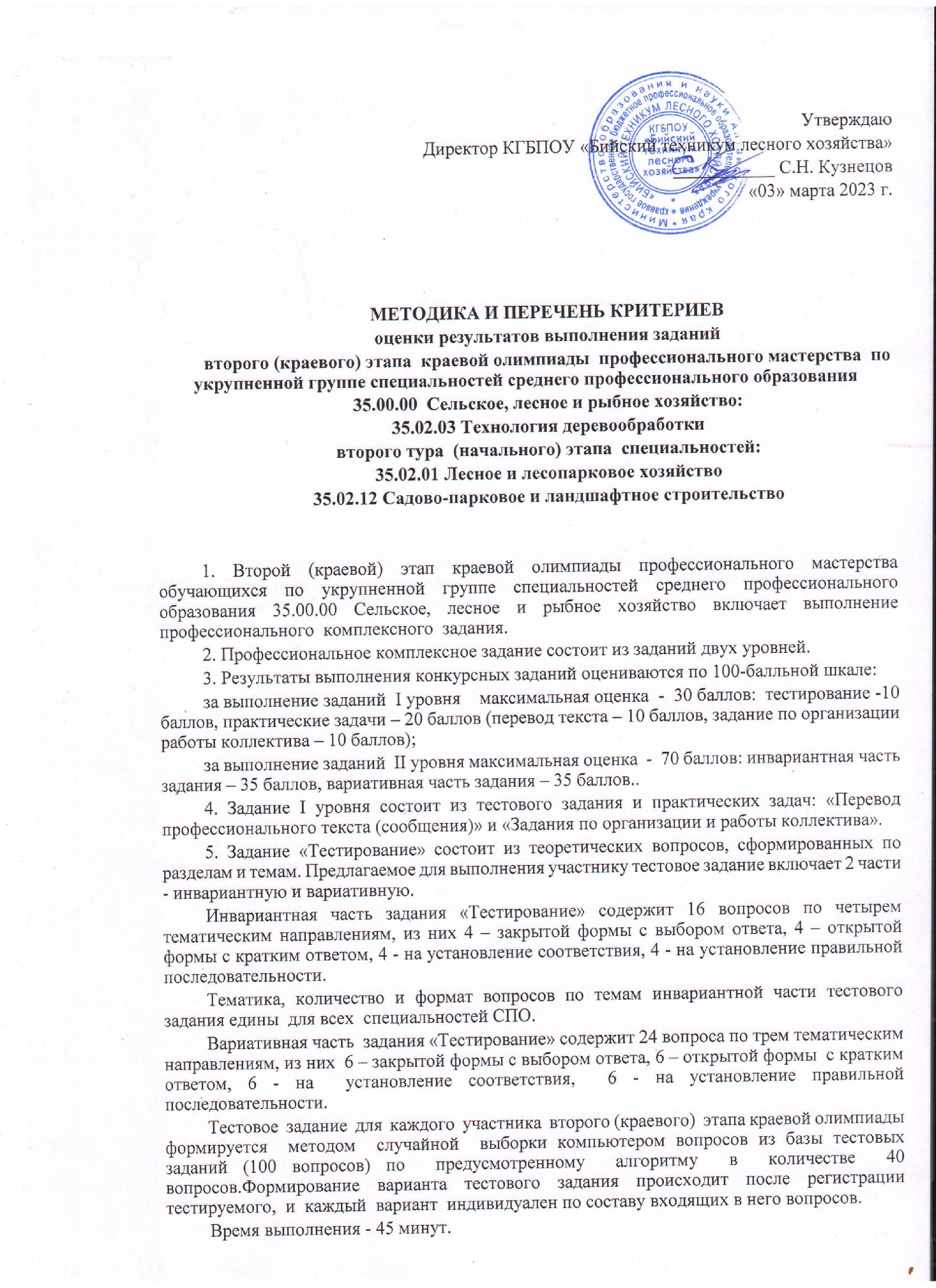                     Максимальное количество баллов, которое может набрать участник при ответе на тестовые задания – 10 баллов. Оценка за задание «Тестирование» определяется простым суммированием баллов за правильные ответы на вопросы.  В зависимости от типа вопроса ответ считается правильным, если:  при ответе на вопрос  закрытой формы с выбором ответа  выбран правильный ответ; при ответе на вопрос  открытой формы дан правильный ответ; при ответе на вопрос  на установление правильной последовательности установлена правильная последовательность; при ответе на вопрос  на установление соответствия, если сопоставление  произведено  верно для всех пар.  Структура оценки за тестовое задание  Обработка результатов теста производится автоматически. После проведения тестирования член жюри заносит полученный результат в соответствующие колонки ведомости оценок результатов выполнения комплексного задания I уровня.    6. Практическое задание «Перевод профессионального текста» включает два вида заданий: Задача №1 - перевод текста, содержание которого включает профессиональную лексику; Задача №2 - ответы на вопросы по тексту (выполнение действия). Объем текста на иностранном языке составляет (1500-2000) знаков. Время на выполнение задания перевод профессионального текста, ответы на вопросы – 45 минут. Максимальное количество баллов, которое может набрать участник при выполнении задания – 10 баллов. Оценивание конкурсного задания «Перевод профессионального текста» осуществляется следующим образом: Задача №1 - перевод текста - 5 баллов;  Задача №2 – письменные ответы на вопросы по тексту– 5 баллов. Критерии оценки 1 задачи письменного перевода текста По критерию «Качество письменной речи» ставится: 3 балла – текст перевода  полностью соответствует  содержанию оригинального текста;  полностью соответствует профессиональной стилистике и направленности  текста;  удовлетворяет общепринятым нормам  русского языка, не имеет синтаксических конструкций  языка оригинала и несвойственных русскому языку выражений и оборотов.  Все профессиональные термины переведены правильно. Сохранена структура оригинального текста. Перевод не требует редактирования. 2 балла - текст перевода  практически полностью  (более 90% от общего объема текста) – понятна направленность текста и его общее содержание соответствует  содержанию оригинального текста;  в переводе присутствуют 1-4 лексические  ошибки;  искажен  перевод сложных слов, некоторых сложных устойчивых сочетаний, соответствует профессиональной стилистике и направленности  текста;  удовлетворяет общепринятым нормам  русского языка, не имеет синтаксических конструкций  языка оригинала и несвойственных русскому языку выражений и оборотов.  Присутствуют 1-2 ошибки в переводе профессиональных терминов.  Сохранена структура оригинального текста. Перевод не требует редактирования. 1 балл – текст перевода  лишь на 50%  соответствует его  основному содержанию: понятна направленность текста и общее его содержание;  имеет пропуски;  в переводе присутствуют более 5 лексических  ошибок; имеет недостатки в стиле изложения, но передает основное содержание оригинала, перевод требует восполнения всех пропусков оригинала, устранения смысловых искажений, стилистической правки. 0 баллов – текст перевода  не соответствует общепринятым нормам  русского языка, имеет пропуски, грубые смысловые искажения, перевод требует восполнения всех пропусков оригинала и стилистической правки. По критерию «Грамотность» ставится 2 балла – в тексте перевода отсутствуют грамматические ошибки (орфографические, пунктуационные и др.);  1 балл – в тексте перевода допущены 1-4 лексические, грамматические, стилистические ошибки (в совокупности); 0 баллов – в тексте перевода допущено более 4  лексических, грамматических, стилистических ошибок (в совокупности). Критерии     оценки    2   задания     письменные ответы на вопросы по тексту: По  критерию  «Правильный  ответ  на    вопрос»  ставится: 5 баллов  – участник правильно отвечает на 3 вопроса по тексту;  3 балла  – участник правильно отвечает на 2 вопроса по тексту;  1 балл  – участник правильно отвечает на 1 вопрос по тексту;  0 баллов – участник неверно отвечает на все вопросы по тексту. Практическое задание «Организация работы коллектива» включает 2 задачи: Задача №1. Осуществить анализ и расчет экономических показателей предприятия/ Заполнить нормативно-технологическую карту и рассчитать сумму затрат. Задача №2.  Оформить соответствующую документацию. Время на выполнение – 45 минут. Максимальное количество баллов, которое может набрать участник при выполнении задания – 10 баллов. Оценивание выполнения задания I уровня «Задание по организации работы коллектива» осуществляется следующим образом:  Задания II уровня подразделяются на инвариантную и вариативную части. Инвариантная часть профессионального комплексного задания  II уровня включает два задачи:  1) осуществить проектирование объекта / технологического процесса; 2) оформить соответствующую документацию. Время на выполнение – 100 минут. Оценивание выполнения задач инвариантной части профессионального комплексного задания II уровня осуществляется следующим образом:  Паспорт инвариантной части задания II уровня 10. Максимальное количество баллов за выполнение вариативной части практического  задания II уровня  - 35  баллов. Вариативная часть профессионального комплексного задания  II уровня включает три практические задачи. Время на выполнение – 120 минут. Оценивание   выполнения   задач   вариативной части профессионального комплексного задания  II уровня осуществляется следующим образом:  Паспорт практического задания вариативной части комплексного задания II уровня 35.02.01 Лесное и лесопарковое хозяйство Паспорт практического задания вариативной части комплексного задания II уровня 35.02.01 Лесное и лесопарковое хозяйство Паспорт практического задания вариативной части комплексного задания II уровня 35.02.03 Технология деревообработки Паспорт практического задания вариативной части комплексного задания II уровня 35.02.03 Технология деревообработки Паспорт практического задания вариативной части комплексного задания II уровня 35.02.12 Садово-парковое и ландшафтное строительство 12. Каждый член жюри заносит оценки выполнения комплексного задания в индивидуальные ведомости.  На основе индивидуальных ведомостей формируется сводная ведомость, в  которую заносятся  итоговые  оценки.  Ответственность по оформлению: всех ведомостей возлагается на каждого члена жюри;  протокола  и  акта  -  на  председателя  жюри. № п/п Наименование темы вопросов Колво вопросов Количество баллов Количество баллов Количество баллов Количество баллов Количество баллов Количество баллов № п/п Наименование темы вопросов Колво вопросов выбор ответа открытая форма вопрос на соответс твие вопрос на установле ние послед. вопрос на установле ние послед. макс. балл  Инвариантный раздел тестовог о задания для всех спец иальностей Инвариантный раздел тестовог о задания для всех спец иальностей Инвариантный раздел тестовог о задания для всех спец иальностей Инвариантный раздел тестовог о задания для всех спец иальностей Инвариантный раздел тестовог о задания для всех спец иальностей Инвариантный раздел тестовог о задания для всех спец иальностей Инвариантный раздел тестовог о задания для всех спец иальностей Инвариантный раздел тестовог о задания для всех спец иальностей 1 Информационные технологии в профессиональной деятельности 4 0,1 0,2 0,3 0,4 1 1 2 Системы 	качества, 	стандартизации 	и сертификации  4 0,1 0,2 0,3 0,4 1 1 3 Охрана 	труда, 	безопасность жизнедеятельности, 	безопасность окружающей среды  4 0,1 0,2 0,3 0,4 1 1 4 Экономика и правовое обеспечение профессиональной деятельности 4 0,1 0,2 0,3 0,4 1 1 ИТОГО: 16 0,4 0,8 1,2 1,6 4 4 Вариативный раздел тестового задан ия для специальности 35.02.03 Технология деревоо бработки Вариативный раздел тестового задан ия для специальности 35.02.03 Технология деревоо бработки Вариативный раздел тестового задан ия для специальности 35.02.03 Технология деревоо бработки Вариативный раздел тестового задан ия для специальности 35.02.03 Технология деревоо бработки Вариативный раздел тестового задан ия для специальности 35.02.03 Технология деревоо бработки Вариативный раздел тестового задан ия для специальности 35.02.03 Технология деревоо бработки Вариативный раздел тестового задан ия для специальности 35.02.03 Технология деревоо бработки Вариативный раздел тестового задан ия для специальности 35.02.03 Технология деревоо бработки 1 Древесиноведение и лесное товароведение 8 0,1 0,2 0,3 0,4 2 2 2 Разработка и ведение технологических процессов 	деревообрабатывающих производств 8 0,1 0,2 0,3 0,4 2 2 3 Оборудование, материалы и инструменты 8 0,1 0,2 0,3 0,4 2 2 ИТОГО: 24 0,6 1,2 1,8 2,4 6 6 ВСЕГО: 40 1 2 3 4 10 10 Вариативный раздел тестового задания для специа льности 35.02.01 Лесное и лесопарко вое хозя йство Вариативный раздел тестового задания для специа льности 35.02.01 Лесное и лесопарко вое хозя йство Вариативный раздел тестового задания для специа льности 35.02.01 Лесное и лесопарко вое хозя йство Вариативный раздел тестового задания для специа льности 35.02.01 Лесное и лесопарко вое хозя йство Вариативный раздел тестового задания для специа льности 35.02.01 Лесное и лесопарко вое хозя йство Вариативный раздел тестового задания для специа льности 35.02.01 Лесное и лесопарко вое хозя йство Вариативный раздел тестового задания для специа льности 35.02.01 Лесное и лесопарко вое хозя йство Вариативный раздел тестового задания для специа льности 35.02.01 Лесное и лесопарко вое хозя йство 1 Лесная таксация 8 0,1 0,2 0,3 0,4 2 2 2 Охрана и защита лесов 8 0,1 0,2 0,3 0,4 2 2 3 Организация и проведение мероприятий по воспроизводству лесов и лесоразведению 8 0,1 0,2 0,3 0,4 2 2 ИТОГО: 24 0,6 1,2 1,8 2,4 6 6 ВСЕГО: 40 1 2 3 4 10 10 Вариативный раздел тестового задания д ля специальнос ти 35.02.12 Садовопарковое и ландшафтное  строительство Вариативный раздел тестового задания д ля специальнос ти 35.02.12 Садовопарковое и ландшафтное  строительство Вариативный раздел тестового задания д ля специальнос ти 35.02.12 Садовопарковое и ландшафтное  строительство Вариативный раздел тестового задания д ля специальнос ти 35.02.12 Садовопарковое и ландшафтное  строительство Вариативный раздел тестового задания д ля специальнос ти 35.02.12 Садовопарковое и ландшафтное  строительство Вариативный раздел тестового задания д ля специальнос ти 35.02.12 Садовопарковое и ландшафтное  строительство Вариативный раздел тестового задания д ля специальнос ти 35.02.12 Садовопарковое и ландшафтное  строительство Вариативный раздел тестового задания д ля специальнос ти 35.02.12 Садовопарковое и ландшафтное  строительство 1 Цветочно-декоративные растения и 8 0,1 0,2 0,3 0,4 2 2 дендрология 2 Ведение работ по садово-парковому и ландшафтному строительству 8 0,1 0,2 0,3 0,4 2 2 3 Проектирование объектов садовопаркового и ландшафтного строительства 8 0,1 0,2 0,3 0,4 2 2 ИТОГО: 24 0,6 1,2 1,8 2,4 6 6 ВСЕГО: 40 1 2 3 4 10 10 № Критерии оценки Количество баллов 1. Качество письменной речи 0-3 2. Грамотность  0-2 № Критерии оценки Количество баллов 1. Правильный ответ на вопрос     0-5 № п/п 35.00.00 Сельское, лесное и рыбное хозяйство 35.00.00 Сельское, лесное и рыбное хозяйство 35.00.00 Сельское, лесное и рыбное хозяйство 35.00.00 Сельское, лесное и рыбное хозяйство 35.00.00 Сельское, лесное и рыбное хозяйство 35.00.00 Сельское, лесное и рыбное хозяйство 35.00.00 Сельское, лесное и рыбное хозяйство 35.00.00 Сельское, лесное и рыбное хозяйство 35.00.00 Сельское, лесное и рыбное хозяйство 35.00.00 Сельское, лесное и рыбное хозяйство 35.00.00 Сельское, лесное и рыбное хозяйство 35.00.00 Сельское, лесное и рыбное хозяйство 1. 	 35.02.01 Лесное и лесопарковое хозяйство,  №450 от 7 мая 2014г. 35.02.01 Лесное и лесопарковое хозяйство,  №450 от 7 мая 2014г. 35.02.01 Лесное и лесопарковое хозяйство,  №450 от 7 мая 2014г. 35.02.03 Технология деревообработки,  №452 от 7 мая 2014г.  35.02.03 Технология деревообработки,  №452 от 7 мая 2014г.  35.02.03 Технология деревообработки,  №452 от 7 мая 2014г.  35.02.03 Технология деревообработки,  №452 от 7 мая 2014г.  35.02.12 	Садово-парковое 	и 	ландшафтное строительство,  №461 от 7 мая 2014г. 35.02.12 	Садово-парковое 	и 	ландшафтное строительство,  №461 от 7 мая 2014г. 35.02.12 	Садово-парковое 	и 	ландшафтное строительство,  №461 от 7 мая 2014г. 35.02.12 	Садово-парковое 	и 	ландшафтное строительство,  №461 от 7 мая 2014г. 35.02.12 	Садово-парковое 	и 	ландшафтное строительство,  №461 от 7 мая 2014г. 2. 	 Код, наименование общих и профессиональных компетенций в соответствии с ФГОС СПО: ОК 1. Понимать сущность и социальную значимость своей будущей профессии, проявлять к ней устойчивый интерес. ОК 2. Организовывать собственную деятельность, выбирать типовые методы и способы выполнения профессиональных задач, оценивать их эффективность и качество. ОК 3. Принимать решения в стандартных и нестандартных ситуациях и нести за них ответственность. ОК 4. Осуществлять поиск и использование информации, необходимой для эффективного выполнения профессиональных задач, профессионального и личностного развития. ОК 5. Использовать информационно-коммуникационные технологии в профессиональной деятельности. ОК 6. Работать в коллективе и в команде, эффективно общаться с коллегами, руководством, потребителями. ОК 7. Брать на себя ответственность за работу членов команды (подчиненных), за результат выполнения заданий. Код, наименование общих и профессиональных компетенций в соответствии с ФГОС СПО: ОК 1. Понимать сущность и социальную значимость своей будущей профессии, проявлять к ней устойчивый интерес. ОК 2. Организовывать собственную деятельность, выбирать типовые методы и способы выполнения профессиональных задач, оценивать их эффективность и качество. ОК 3. Принимать решения в стандартных и нестандартных ситуациях и нести за них ответственность. ОК 4. Осуществлять поиск и использование информации, необходимой для эффективного выполнения профессиональных задач, профессионального и личностного развития. ОК 5. Использовать информационно-коммуникационные технологии в профессиональной деятельности. ОК 6. Работать в коллективе и в команде, эффективно общаться с коллегами, руководством, потребителями. ОК 7. Брать на себя ответственность за работу членов команды (подчиненных), за результат выполнения заданий. Код, наименование общих и профессиональных компетенций в соответствии с ФГОС СПО: ОК 1. Понимать сущность и социальную значимость своей будущей профессии, проявлять к ней устойчивый интерес. ОК 2. Организовывать собственную деятельность, выбирать типовые методы и способы выполнения профессиональных задач, оценивать их эффективность и качество. ОК 3. Принимать решения в стандартных и нестандартных ситуациях и нести за них ответственность. ОК 4. Осуществлять поиск и использование информации, необходимой для эффективного выполнения профессиональных задач, профессионального и личностного развития. ОК 5. Использовать информационно-коммуникационные технологии в профессиональной деятельности. ОК 6. Работать в коллективе и в команде, эффективно общаться с коллегами, руководством, потребителями. ОК 7. Брать на себя ответственность за работу членов команды (подчиненных), за результат выполнения заданий. Код, наименование общих и профессиональных компетенций в соответствии с ФГОС СПО: ОК 1. Понимать сущность и социальную значимость своей будущей профессии, проявлять к ней устойчивый интерес. ОК 2. Организовывать собственную деятельность, выбирать типовые методы и способы выполнения профессиональных задач, оценивать их эффективность и качество. ОК 3. Принимать решения в стандартных и нестандартных ситуациях и нести за них ответственность. ОК 4. Осуществлять поиск и использование информации, необходимой для эффективного выполнения профессиональных задач, профессионального и личностного развития. ОК 5. Использовать информационно-коммуникационные технологии в профессиональной деятельности. ОК 6. Работать в коллективе и в команде, эффективно общаться с коллегами, руководством, потребителями. ОК 7. Брать на себя ответственность за работу членов команды (подчиненных), за результат выполнения заданий. Код, наименование общих и профессиональных компетенций в соответствии с ФГОС СПО: ОК 1. Понимать сущность и социальную значимость своей будущей профессии, проявлять к ней устойчивый интерес. ОК 2. Организовывать собственную деятельность, выбирать типовые методы и способы выполнения профессиональных задач, оценивать их эффективность и качество. ОК 3. Принимать решения в стандартных и нестандартных ситуациях и нести за них ответственность. ОК 4. Осуществлять поиск и использование информации, необходимой для эффективного выполнения профессиональных задач, профессионального и личностного развития. ОК 5. Использовать информационно-коммуникационные технологии в профессиональной деятельности. ОК 6. Работать в коллективе и в команде, эффективно общаться с коллегами, руководством, потребителями. ОК 7. Брать на себя ответственность за работу членов команды (подчиненных), за результат выполнения заданий. Код, наименование общих и профессиональных компетенций в соответствии с ФГОС СПО: ОК 1. Понимать сущность и социальную значимость своей будущей профессии, проявлять к ней устойчивый интерес. ОК 2. Организовывать собственную деятельность, выбирать типовые методы и способы выполнения профессиональных задач, оценивать их эффективность и качество. ОК 3. Принимать решения в стандартных и нестандартных ситуациях и нести за них ответственность. ОК 4. Осуществлять поиск и использование информации, необходимой для эффективного выполнения профессиональных задач, профессионального и личностного развития. ОК 5. Использовать информационно-коммуникационные технологии в профессиональной деятельности. ОК 6. Работать в коллективе и в команде, эффективно общаться с коллегами, руководством, потребителями. ОК 7. Брать на себя ответственность за работу членов команды (подчиненных), за результат выполнения заданий. Код, наименование общих и профессиональных компетенций в соответствии с ФГОС СПО: ОК 1. Понимать сущность и социальную значимость своей будущей профессии, проявлять к ней устойчивый интерес. ОК 2. Организовывать собственную деятельность, выбирать типовые методы и способы выполнения профессиональных задач, оценивать их эффективность и качество. ОК 3. Принимать решения в стандартных и нестандартных ситуациях и нести за них ответственность. ОК 4. Осуществлять поиск и использование информации, необходимой для эффективного выполнения профессиональных задач, профессионального и личностного развития. ОК 5. Использовать информационно-коммуникационные технологии в профессиональной деятельности. ОК 6. Работать в коллективе и в команде, эффективно общаться с коллегами, руководством, потребителями. ОК 7. Брать на себя ответственность за работу членов команды (подчиненных), за результат выполнения заданий. Код, наименование общих и профессиональных компетенций в соответствии с ФГОС СПО: ОК 1. Понимать сущность и социальную значимость своей будущей профессии, проявлять к ней устойчивый интерес. ОК 2. Организовывать собственную деятельность, выбирать типовые методы и способы выполнения профессиональных задач, оценивать их эффективность и качество. ОК 3. Принимать решения в стандартных и нестандартных ситуациях и нести за них ответственность. ОК 4. Осуществлять поиск и использование информации, необходимой для эффективного выполнения профессиональных задач, профессионального и личностного развития. ОК 5. Использовать информационно-коммуникационные технологии в профессиональной деятельности. ОК 6. Работать в коллективе и в команде, эффективно общаться с коллегами, руководством, потребителями. ОК 7. Брать на себя ответственность за работу членов команды (подчиненных), за результат выполнения заданий. Код, наименование общих и профессиональных компетенций в соответствии с ФГОС СПО: ОК 1. Понимать сущность и социальную значимость своей будущей профессии, проявлять к ней устойчивый интерес. ОК 2. Организовывать собственную деятельность, выбирать типовые методы и способы выполнения профессиональных задач, оценивать их эффективность и качество. ОК 3. Принимать решения в стандартных и нестандартных ситуациях и нести за них ответственность. ОК 4. Осуществлять поиск и использование информации, необходимой для эффективного выполнения профессиональных задач, профессионального и личностного развития. ОК 5. Использовать информационно-коммуникационные технологии в профессиональной деятельности. ОК 6. Работать в коллективе и в команде, эффективно общаться с коллегами, руководством, потребителями. ОК 7. Брать на себя ответственность за работу членов команды (подчиненных), за результат выполнения заданий. Код, наименование общих и профессиональных компетенций в соответствии с ФГОС СПО: ОК 1. Понимать сущность и социальную значимость своей будущей профессии, проявлять к ней устойчивый интерес. ОК 2. Организовывать собственную деятельность, выбирать типовые методы и способы выполнения профессиональных задач, оценивать их эффективность и качество. ОК 3. Принимать решения в стандартных и нестандартных ситуациях и нести за них ответственность. ОК 4. Осуществлять поиск и использование информации, необходимой для эффективного выполнения профессиональных задач, профессионального и личностного развития. ОК 5. Использовать информационно-коммуникационные технологии в профессиональной деятельности. ОК 6. Работать в коллективе и в команде, эффективно общаться с коллегами, руководством, потребителями. ОК 7. Брать на себя ответственность за работу членов команды (подчиненных), за результат выполнения заданий. Код, наименование общих и профессиональных компетенций в соответствии с ФГОС СПО: ОК 1. Понимать сущность и социальную значимость своей будущей профессии, проявлять к ней устойчивый интерес. ОК 2. Организовывать собственную деятельность, выбирать типовые методы и способы выполнения профессиональных задач, оценивать их эффективность и качество. ОК 3. Принимать решения в стандартных и нестандартных ситуациях и нести за них ответственность. ОК 4. Осуществлять поиск и использование информации, необходимой для эффективного выполнения профессиональных задач, профессионального и личностного развития. ОК 5. Использовать информационно-коммуникационные технологии в профессиональной деятельности. ОК 6. Работать в коллективе и в команде, эффективно общаться с коллегами, руководством, потребителями. ОК 7. Брать на себя ответственность за работу членов команды (подчиненных), за результат выполнения заданий. Код, наименование общих и профессиональных компетенций в соответствии с ФГОС СПО: ОК 1. Понимать сущность и социальную значимость своей будущей профессии, проявлять к ней устойчивый интерес. ОК 2. Организовывать собственную деятельность, выбирать типовые методы и способы выполнения профессиональных задач, оценивать их эффективность и качество. ОК 3. Принимать решения в стандартных и нестандартных ситуациях и нести за них ответственность. ОК 4. Осуществлять поиск и использование информации, необходимой для эффективного выполнения профессиональных задач, профессионального и личностного развития. ОК 5. Использовать информационно-коммуникационные технологии в профессиональной деятельности. ОК 6. Работать в коллективе и в команде, эффективно общаться с коллегами, руководством, потребителями. ОК 7. Брать на себя ответственность за работу членов команды (подчиненных), за результат выполнения заданий. 2. 	 ПК 1.3. Участвовать в проектировании и контролировать работы по лесовосстановлению, лесоразведению и руководить ими.   ПК 1.4. Участвовать в проектировании и контролировать работы по уходу за лесами и руководить ими. ПК 1.3. Участвовать в проектировании и контролировать работы по лесовосстановлению, лесоразведению и руководить ими.   ПК 1.4. Участвовать в проектировании и контролировать работы по уходу за лесами и руководить ими. ПК 1.3. Участвовать в проектировании и контролировать работы по лесовосстановлению, лесоразведению и руководить ими.   ПК 1.4. Участвовать в проектировании и контролировать работы по уходу за лесами и руководить ими. ПК 2.1. Участвовать в планировании работы структурного подразделения. ПК 2.2. Участвовать в руководстве работой структурного подразделения. ПК 2.3. Участвовать в анализе процесса и результатов деятельности структурного подразделения ПК 2.1. Участвовать в планировании работы структурного подразделения. ПК 2.2. Участвовать в руководстве работой структурного подразделения. ПК 2.3. Участвовать в анализе процесса и результатов деятельности структурного подразделения ПК 2.1. Участвовать в планировании работы структурного подразделения. ПК 2.2. Участвовать в руководстве работой структурного подразделения. ПК 2.3. Участвовать в анализе процесса и результатов деятельности структурного подразделения ПК 2.1. Участвовать в планировании работы структурного подразделения. ПК 2.2. Участвовать в руководстве работой структурного подразделения. ПК 2.3. Участвовать в анализе процесса и результатов деятельности структурного подразделения ПК 2.1. Участвовать в планировании работы структурного подразделения. ПК 2.2. Участвовать в руководстве работой структурного подразделения. ПК 2.3. Участвовать в анализе процесса и результатов деятельности структурного подразделения ПК 2.1. Участвовать в планировании работы структурного подразделения. ПК 2.2. Участвовать в руководстве работой структурного подразделения. ПК 2.3. Участвовать в анализе процесса и результатов деятельности структурного подразделения ПК 2.3. Организовывать садово-парковые и ландшафтные работы. ПК 2.4. Контролировать и оценивать качество садово-парковых и ландшафтных работ ПК 2.3. Организовывать садово-парковые и ландшафтные работы. ПК 2.4. Контролировать и оценивать качество садово-парковых и ландшафтных работ ПК 2.3. Организовывать садово-парковые и ландшафтные работы. ПК 2.4. Контролировать и оценивать качество садово-парковых и ландшафтных работ 3. 	 ОП.10. Экономика организации и менеджмент ОП.10. Экономика организации и менеджмент ОП.10. Экономика организации и менеджмент ОП.08. Экономика организации. ПМ.02 Участие в организации производственной деятельности в рамках структурного подразделения деревообрабатывающего производства ОП.08. Экономика организации. ПМ.02 Участие в организации производственной деятельности в рамках структурного подразделения деревообрабатывающего производства ОП.08. Экономика организации. ПМ.02 Участие в организации производственной деятельности в рамках структурного подразделения деревообрабатывающего производства ОП.08. Экономика организации. ПМ.02 Участие в организации производственной деятельности в рамках структурного подразделения деревообрабатывающего производства ОП.08. Экономика организации. ПМ.02 Участие в организации производственной деятельности в рамках структурного подразделения деревообрабатывающего производства ОП.08. Экономика организации. ПМ.02 Участие в организации производственной деятельности в рамках структурного подразделения деревообрабатывающего производства ОП 01. Экономика организации. ОП 02. Основы менеджмента ОП 01. Экономика организации. ОП 02. Основы менеджмента ОП 01. Экономика организации. ОП 02. Основы менеджмента 4. 	 Материально-техническое оснащение: Материально-техническое оснащение: Материально-техническое оснащение: Материально-техническое оснащение: Материально-техническое оснащение: Материально-техническое оснащение: Материально-техническое оснащение: Материально-техническое оснащение: Материально-техническое оснащение: Материально-техническое оснащение: Материально-техническое оснащение: Материально-техническое оснащение: 4. 	 Листы бумаги формата А4 Калькулятор Ручка Типовые нормы выработки Листы бумаги формата А4 Калькулятор Ручка Типовые нормы выработки Листы бумаги формата А4 Калькулятор Ручка Типовые нормы выработки Персональный компьютер Офисный пакет приложений Microsoft Office Программа «Калькулятор» Персональный компьютер Офисный пакет приложений Microsoft Office Программа «Калькулятор» Персональный компьютер Офисный пакет приложений Microsoft Office Программа «Калькулятор» Персональный компьютер Офисный пакет приложений Microsoft Office Программа «Калькулятор» Персональный компьютер Офисный пакет приложений Microsoft Office Программа «Калькулятор» Персональный компьютер Офисный пакет приложений Microsoft Office Программа «Калькулятор» Листы бумаги формата А4 Калькулятор Ручка Типовые нормы выработки Листы бумаги формата А4 Калькулятор Ручка Типовые нормы выработки Листы бумаги формата А4 Калькулятор Ручка Типовые нормы выработки 5. 	 Задание по организации работы коллектива Задание по организации работы коллектива Задание по организации работы коллектива Задание по организации работы коллектива Задание по организации работы коллектива Задание по организации работы коллектива Задание по организации работы коллектива Задание по организации работы коллектива Задание по организации работы коллектива Задание по организации работы коллектива Задание по организации работы коллектива Задание по организации работы коллектива 5. 	 Задача Критерии оценки Максимальный балл (баллы) Максимальный балл (баллы) Задача Критерии оценки Максимальный балл (баллы) Максимальный балл (баллы) Задача Задача Критерии оценки Максимальный балл (баллы) 5. 	 Задача 1. Заполнить 1. Задача решена верно 5 5 Задача 1. Рассчитать 1. Задача решена верно 5 5 Задача 1. Заполнить Задача 1. Заполнить 1. Задача решена верно 5 нормативнотехнологическую 	карту 	и рассчитать сумму затрат на проведение рубок ухода за лесом 2. Задача решена неверно 0 0 затраты,  абсолютное и относительное отклонение от плана при производстве продукции за месяц 2. Задача решена неверно 0 0 нормативнотехнологическую 	карту 	и рассчитать сумму 	затрат на проведение обрезки 	и прореживания насаждения парка нормативнотехнологическую 	карту 	и рассчитать сумму 	затрат на проведение обрезки 	и прореживания насаждения парка 2. Задача решена неверно 0 Задача 2. Доложить 	о результатах работы руководителю предприятия в форме служебной записки 1. Оформление реквизитов документа 2. 	Учет требований к тексту служебной записки 3. Правильность подбора нормативнотехнологическ их показателей 1,5 2,6 0,9 1,5 2,6 0,9 Задача 2. Доложить 	о результатах работы руководителю предприятия в форме служебной записки 1. Оформление реквизитов документа Учет требований к тексту служебной записки Применение опции форматирования 1,5 2,6 0,9 1,5 2,6 0,9 Задача 2. Доложить 	о результатах работы руководителю предприятия в форме служебной записки Задача 2. Доложить 	о результатах работы руководителю предприятия в форме служебной записки 1. Оформление реквизитов документа 2. 	Учет требований к тексту служебной записки 3. Правильность подбора нормативнотехнологическ их показателей 1,5 2,6 0,9 Итого Итого 10 10 Итого Итого 10 10 Итого 10 № п/п 35.00.00 Сельское, лесное и рыбное хозяйство  35.00.00 Сельское, лесное и рыбное хозяйство  35.00.00 Сельское, лесное и рыбное хозяйство  35.00.00 Сельское, лесное и рыбное хозяйство  35.00.00 Сельское, лесное и рыбное хозяйство  35.00.00 Сельское, лесное и рыбное хозяйство  35.00.00 Сельское, лесное и рыбное хозяйство  35.00.00 Сельское, лесное и рыбное хозяйство  35.00.00 Сельское, лесное и рыбное хозяйство  35.00.00 Сельское, лесное и рыбное хозяйство  35.00.00 Сельское, лесное и рыбное хозяйство  1. 35.02.01 Лесное и лесопарковое хозяйство,  № 450 от 7 мая 2014 г. 35.02.01 Лесное и лесопарковое хозяйство,  № 450 от 7 мая 2014 г. 35.02.01 Лесное и лесопарковое хозяйство,  № 450 от 7 мая 2014 г. 35.02.03 Технология деревообработки,  № 452 от 7 мая 2014 г.  35.02.03 Технология деревообработки,  № 452 от 7 мая 2014 г.  35.02.03 Технология деревообработки,  № 452 от 7 мая 2014 г.  35.02.12 Садово-парковое и ландшафтное строительство,  № 461 от 7 мая 2014 г. 35.02.12 Садово-парковое и ландшафтное строительство,  № 461 от 7 мая 2014 г. 35.02.12 Садово-парковое и ландшафтное строительство,  № 461 от 7 мая 2014 г. 35.02.12 Садово-парковое и ландшафтное строительство,  № 461 от 7 мая 2014 г. 35.02.12 Садово-парковое и ландшафтное строительство,  № 461 от 7 мая 2014 г. 2. Код, наименование общих и профессион альных компетенций в соответствии с ФГОС СПО:  ОК 2. Организовывать собственную дея тельность, выбирать типовые методы и способы выполнения профессиональных задач, оценивать их эффективность и качество. ОК 4. Осуществлять поиск и использ ование информации, необходимой для эффек тивного выполнения профессиональных задач, профессионального и личностного развития.  ОК 5. Использовать информационно-ко ммуникационные технологии в профессиональной деятельности. ОК 7. Брать на себя ответственность за работу членов команды (подчиненных), за результат выполнения заданий. ОК 8. Самостоятельно определять зада чи профессионального и личностного развития, заниматься самообразованием, осознанно планировать повышение квалификации. Код, наименование общих и профессион альных компетенций в соответствии с ФГОС СПО:  ОК 2. Организовывать собственную дея тельность, выбирать типовые методы и способы выполнения профессиональных задач, оценивать их эффективность и качество. ОК 4. Осуществлять поиск и использ ование информации, необходимой для эффек тивного выполнения профессиональных задач, профессионального и личностного развития.  ОК 5. Использовать информационно-ко ммуникационные технологии в профессиональной деятельности. ОК 7. Брать на себя ответственность за работу членов команды (подчиненных), за результат выполнения заданий. ОК 8. Самостоятельно определять зада чи профессионального и личностного развития, заниматься самообразованием, осознанно планировать повышение квалификации. Код, наименование общих и профессион альных компетенций в соответствии с ФГОС СПО:  ОК 2. Организовывать собственную дея тельность, выбирать типовые методы и способы выполнения профессиональных задач, оценивать их эффективность и качество. ОК 4. Осуществлять поиск и использ ование информации, необходимой для эффек тивного выполнения профессиональных задач, профессионального и личностного развития.  ОК 5. Использовать информационно-ко ммуникационные технологии в профессиональной деятельности. ОК 7. Брать на себя ответственность за работу членов команды (подчиненных), за результат выполнения заданий. ОК 8. Самостоятельно определять зада чи профессионального и личностного развития, заниматься самообразованием, осознанно планировать повышение квалификации. Код, наименование общих и профессион альных компетенций в соответствии с ФГОС СПО:  ОК 2. Организовывать собственную дея тельность, выбирать типовые методы и способы выполнения профессиональных задач, оценивать их эффективность и качество. ОК 4. Осуществлять поиск и использ ование информации, необходимой для эффек тивного выполнения профессиональных задач, профессионального и личностного развития.  ОК 5. Использовать информационно-ко ммуникационные технологии в профессиональной деятельности. ОК 7. Брать на себя ответственность за работу членов команды (подчиненных), за результат выполнения заданий. ОК 8. Самостоятельно определять зада чи профессионального и личностного развития, заниматься самообразованием, осознанно планировать повышение квалификации. Код, наименование общих и профессион альных компетенций в соответствии с ФГОС СПО:  ОК 2. Организовывать собственную дея тельность, выбирать типовые методы и способы выполнения профессиональных задач, оценивать их эффективность и качество. ОК 4. Осуществлять поиск и использ ование информации, необходимой для эффек тивного выполнения профессиональных задач, профессионального и личностного развития.  ОК 5. Использовать информационно-ко ммуникационные технологии в профессиональной деятельности. ОК 7. Брать на себя ответственность за работу членов команды (подчиненных), за результат выполнения заданий. ОК 8. Самостоятельно определять зада чи профессионального и личностного развития, заниматься самообразованием, осознанно планировать повышение квалификации. Код, наименование общих и профессион альных компетенций в соответствии с ФГОС СПО:  ОК 2. Организовывать собственную дея тельность, выбирать типовые методы и способы выполнения профессиональных задач, оценивать их эффективность и качество. ОК 4. Осуществлять поиск и использ ование информации, необходимой для эффек тивного выполнения профессиональных задач, профессионального и личностного развития.  ОК 5. Использовать информационно-ко ммуникационные технологии в профессиональной деятельности. ОК 7. Брать на себя ответственность за работу членов команды (подчиненных), за результат выполнения заданий. ОК 8. Самостоятельно определять зада чи профессионального и личностного развития, заниматься самообразованием, осознанно планировать повышение квалификации. Код, наименование общих и профессион альных компетенций в соответствии с ФГОС СПО:  ОК 2. Организовывать собственную дея тельность, выбирать типовые методы и способы выполнения профессиональных задач, оценивать их эффективность и качество. ОК 4. Осуществлять поиск и использ ование информации, необходимой для эффек тивного выполнения профессиональных задач, профессионального и личностного развития.  ОК 5. Использовать информационно-ко ммуникационные технологии в профессиональной деятельности. ОК 7. Брать на себя ответственность за работу членов команды (подчиненных), за результат выполнения заданий. ОК 8. Самостоятельно определять зада чи профессионального и личностного развития, заниматься самообразованием, осознанно планировать повышение квалификации. Код, наименование общих и профессион альных компетенций в соответствии с ФГОС СПО:  ОК 2. Организовывать собственную дея тельность, выбирать типовые методы и способы выполнения профессиональных задач, оценивать их эффективность и качество. ОК 4. Осуществлять поиск и использ ование информации, необходимой для эффек тивного выполнения профессиональных задач, профессионального и личностного развития.  ОК 5. Использовать информационно-ко ммуникационные технологии в профессиональной деятельности. ОК 7. Брать на себя ответственность за работу членов команды (подчиненных), за результат выполнения заданий. ОК 8. Самостоятельно определять зада чи профессионального и личностного развития, заниматься самообразованием, осознанно планировать повышение квалификации. Код, наименование общих и профессион альных компетенций в соответствии с ФГОС СПО:  ОК 2. Организовывать собственную дея тельность, выбирать типовые методы и способы выполнения профессиональных задач, оценивать их эффективность и качество. ОК 4. Осуществлять поиск и использ ование информации, необходимой для эффек тивного выполнения профессиональных задач, профессионального и личностного развития.  ОК 5. Использовать информационно-ко ммуникационные технологии в профессиональной деятельности. ОК 7. Брать на себя ответственность за работу членов команды (подчиненных), за результат выполнения заданий. ОК 8. Самостоятельно определять зада чи профессионального и личностного развития, заниматься самообразованием, осознанно планировать повышение квалификации. Код, наименование общих и профессион альных компетенций в соответствии с ФГОС СПО:  ОК 2. Организовывать собственную дея тельность, выбирать типовые методы и способы выполнения профессиональных задач, оценивать их эффективность и качество. ОК 4. Осуществлять поиск и использ ование информации, необходимой для эффек тивного выполнения профессиональных задач, профессионального и личностного развития.  ОК 5. Использовать информационно-ко ммуникационные технологии в профессиональной деятельности. ОК 7. Брать на себя ответственность за работу членов команды (подчиненных), за результат выполнения заданий. ОК 8. Самостоятельно определять зада чи профессионального и личностного развития, заниматься самообразованием, осознанно планировать повышение квалификации. Код, наименование общих и профессион альных компетенций в соответствии с ФГОС СПО:  ОК 2. Организовывать собственную дея тельность, выбирать типовые методы и способы выполнения профессиональных задач, оценивать их эффективность и качество. ОК 4. Осуществлять поиск и использ ование информации, необходимой для эффек тивного выполнения профессиональных задач, профессионального и личностного развития.  ОК 5. Использовать информационно-ко ммуникационные технологии в профессиональной деятельности. ОК 7. Брать на себя ответственность за работу членов команды (подчиненных), за результат выполнения заданий. ОК 8. Самостоятельно определять зада чи профессионального и личностного развития, заниматься самообразованием, осознанно планировать повышение квалификации. 2. ПК 1.3. Участвовать в проектировании и контролировать работы по лесовосстановлению, лесоразведению, руководить ими. ПК 1.3. Участвовать в проектировании и контролировать работы по лесовосстановлению, лесоразведению, руководить ими. ПК 1.3. Участвовать в проектировании и контролировать работы по лесовосстановлению, лесоразведению, руководить ими. ПК 1.1. Разрабатывать технологические процессы 	деревообрабатывающих производств, 	процессы 	технологической подготовки производства,  конструкции изделий с использованием системы 	автоматизированного проектирования. ПК 1.2. Составлять карты технологического процесса по всем этапам изготовления продукции 	деревообрабатывающих производств. ПК 1.4. Выполнять технологические расчеты оборудования, расхода сырья и материалов ПК 1.1. Разрабатывать технологические процессы 	деревообрабатывающих производств, 	процессы 	технологической подготовки производства,  конструкции изделий с использованием системы 	автоматизированного проектирования. ПК 1.2. Составлять карты технологического процесса по всем этапам изготовления продукции 	деревообрабатывающих производств. ПК 1.4. Выполнять технологические расчеты оборудования, расхода сырья и материалов ПК 1.1. Разрабатывать технологические процессы 	деревообрабатывающих производств, 	процессы 	технологической подготовки производства,  конструкции изделий с использованием системы 	автоматизированного проектирования. ПК 1.2. Составлять карты технологического процесса по всем этапам изготовления продукции 	деревообрабатывающих производств. ПК 1.4. Выполнять технологические расчеты оборудования, расхода сырья и материалов ПК 1.1. Проводить ландшафтный анализ и предпроектную оценку объекта озеленения. ПК 1.2. Выполнять проектные чертежи объектов озеленения с использованием компьютерных программ. ПК 2.3. Организовывать садово-парковые и ландшафтные работы ПК 2.4. Контролировать и оценивать качество садово-парковых и ландшафтных работ ПК 1.1. Проводить ландшафтный анализ и предпроектную оценку объекта озеленения. ПК 1.2. Выполнять проектные чертежи объектов озеленения с использованием компьютерных программ. ПК 2.3. Организовывать садово-парковые и ландшафтные работы ПК 2.4. Контролировать и оценивать качество садово-парковых и ландшафтных работ ПК 1.1. Проводить ландшафтный анализ и предпроектную оценку объекта озеленения. ПК 1.2. Выполнять проектные чертежи объектов озеленения с использованием компьютерных программ. ПК 2.3. Организовывать садово-парковые и ландшафтные работы ПК 2.4. Контролировать и оценивать качество садово-парковых и ландшафтных работ ПК 1.1. Проводить ландшафтный анализ и предпроектную оценку объекта озеленения. ПК 1.2. Выполнять проектные чертежи объектов озеленения с использованием компьютерных программ. ПК 2.3. Организовывать садово-парковые и ландшафтные работы ПК 2.4. Контролировать и оценивать качество садово-парковых и ландшафтных работ ПК 1.1. Проводить ландшафтный анализ и предпроектную оценку объекта озеленения. ПК 1.2. Выполнять проектные чертежи объектов озеленения с использованием компьютерных программ. ПК 2.3. Организовывать садово-парковые и ландшафтные работы ПК 2.4. Контролировать и оценивать качество садово-парковых и ландшафтных работ 3. Код, наименование дисциплины/дисциплин, междисциплинарного курса/курсов, профессионального модуля/модулей в соответствии с ФГО С СПО Код, наименование дисциплины/дисциплин, междисциплинарного курса/курсов, профессионального модуля/модулей в соответствии с ФГО С СПО Код, наименование дисциплины/дисциплин, междисциплинарного курса/курсов, профессионального модуля/модулей в соответствии с ФГО С СПО Код, наименование дисциплины/дисциплин, междисциплинарного курса/курсов, профессионального модуля/модулей в соответствии с ФГО С СПО Код, наименование дисциплины/дисциплин, междисциплинарного курса/курсов, профессионального модуля/модулей в соответствии с ФГО С СПО Код, наименование дисциплины/дисциплин, междисциплинарного курса/курсов, профессионального модуля/модулей в соответствии с ФГО С СПО Код, наименование дисциплины/дисциплин, междисциплинарного курса/курсов, профессионального модуля/модулей в соответствии с ФГО С СПО Код, наименование дисциплины/дисциплин, междисциплинарного курса/курсов, профессионального модуля/модулей в соответствии с ФГО С СПО Код, наименование дисциплины/дисциплин, междисциплинарного курса/курсов, профессионального модуля/модулей в соответствии с ФГО С СПО Код, наименование дисциплины/дисциплин, междисциплинарного курса/курсов, профессионального модуля/модулей в соответствии с ФГО С СПО Код, наименование дисциплины/дисциплин, междисциплинарного курса/курсов, профессионального модуля/модулей в соответствии с ФГО С СПО 3. ОП.04 Дендрология и лесоведение. МДК.01.01 Лесоразведение и воспроизводство лесов. Лесовосстановление ОП.04 Дендрология и лесоведение. МДК.01.01 Лесоразведение и воспроизводство лесов. Лесовосстановление ОП.04 Дендрология и лесоведение. МДК.01.01 Лесоразведение и воспроизводство лесов. Лесовосстановление ОП.01 Инженерная графика. ОП.03 	Древесиноведение 	и материаловедение. ОП.08 Экономика организации. ПМ.01 	Разработка 	и 	ведение ОП.01 Инженерная графика. ОП.03 	Древесиноведение 	и материаловедение. ОП.08 Экономика организации. ПМ.01 	Разработка 	и 	ведение ОП.01 Инженерная графика. ОП.03 	Древесиноведение 	и материаловедение. ОП.08 Экономика организации. ПМ.01 	Разработка 	и 	ведение ОП.06 Основы садово-паркового искусства. ОП.07 Озеленение населенных мест с основами градостроительства. ОП.08 Цветочно-декоративные растения и дендрология. ПМ.01 Проектирование объектов садово-паркового и ландшафтного строительства ОП.06 Основы садово-паркового искусства. ОП.07 Озеленение населенных мест с основами градостроительства. ОП.08 Цветочно-декоративные растения и дендрология. ПМ.01 Проектирование объектов садово-паркового и ландшафтного строительства ОП.06 Основы садово-паркового искусства. ОП.07 Озеленение населенных мест с основами градостроительства. ОП.08 Цветочно-декоративные растения и дендрология. ПМ.01 Проектирование объектов садово-паркового и ландшафтного строительства ОП.06 Основы садово-паркового искусства. ОП.07 Озеленение населенных мест с основами градостроительства. ОП.08 Цветочно-декоративные растения и дендрология. ПМ.01 Проектирование объектов садово-паркового и ландшафтного строительства ОП.06 Основы садово-паркового искусства. ОП.07 Озеленение населенных мест с основами градостроительства. ОП.08 Цветочно-декоративные растения и дендрология. ПМ.01 Проектирование объектов садово-паркового и ландшафтного строительства технологических 	процессов деревообрабатывающих производств технологических 	процессов деревообрабатывающих производств технологических 	процессов деревообрабатывающих производств ПМ.02 Ведение работ по садово-парковому и ландшафтному строительству ПМ.02 Ведение работ по садово-парковому и ландшафтному строительству ПМ.02 Ведение работ по садово-парковому и ландшафтному строительству ПМ.02 Ведение работ по садово-парковому и ландшафтному строительству ПМ.02 Ведение работ по садово-парковому и ландшафтному строительству 4. Осуществить проектирование объекта / технологического процесса и оформить соответствующую документацию Осуществить проектирование объекта / технологического процесса и оформить соответствующую документацию Осуществить проектирование объекта / технологического процесса и оформить соответствующую документацию Осуществить проектирование объекта / технологического процесса и оформить соответствующую документацию Осуществить проектирование объекта / технологического процесса и оформить соответствующую документацию Осуществить проектирование объекта / технологического процесса и оформить соответствующую документацию Осуществить проектирование объекта / технологического процесса и оформить соответствующую документацию Осуществить проектирование объекта / технологического процесса и оформить соответствующую документацию Осуществить проектирование объекта / технологического процесса и оформить соответствующую документацию Осуществить проектирование объекта / технологического процесса и оформить соответствующую документацию Осуществить проектирование объекта / технологического процесса и оформить соответствующую документацию 4. Задание 1. Разработать  проект лесовосстановления лесного участка на площади  7.4 га,  расположенного в квартале 143, выделе 7 Бийского  лесничества Задание 1. Разработать  проект лесовосстановления лесного участка на площади  7.4 га,  расположенного в квартале 143, выделе 7 Бийского  лесничества Задание 1. Разработать  проект лесовосстановления лесного участка на площади  7.4 га,  расположенного в квартале 143, выделе 7 Бийского  лесничества Задание 1. Разработать чертеж шкафа определенных размеров в трех основных видах в программе «КОМПАС 2D» на основе эскиза Задание 1. Разработать чертеж шкафа определенных размеров в трех основных видах в программе «КОМПАС 2D» на основе эскиза Задание 1. Разработать чертеж шкафа определенных размеров в трех основных видах в программе «КОМПАС 2D» на основе эскиза Задание 1. Разработать проект малого сада с помощью компьютерной программы «КОМПАС 3D» Задание 1. Разработать проект малого сада с помощью компьютерной программы «КОМПАС 3D» Задание 1. Разработать проект малого сада с помощью компьютерной программы «КОМПАС 3D» Задание 1. Разработать проект малого сада с помощью компьютерной программы «КОМПАС 3D» Задание 1. Разработать проект малого сада с помощью компьютерной программы «КОМПАС 3D» 4. Материально-техническое оснащение:   1.Карандаш 2.Фрагмент лесоустроительного планшета  3.Ручка шариковая синяя 4.Линейка  5.Транспортир  6. Бланк проекта лесовосстановления  7.Справочный материал  Материально-техническое оснащение:   1.Карандаш 2.Фрагмент лесоустроительного планшета  3.Ручка шариковая синяя 4.Линейка  5.Транспортир  6. Бланк проекта лесовосстановления  7.Справочный материал  Материально-техническое оснащение:   1.Карандаш 2.Фрагмент лесоустроительного планшета  3.Ручка шариковая синяя 4.Линейка  5.Транспортир  6. Бланк проекта лесовосстановления  7.Справочный материал  Материально-техническое оснащение: Персональный компьютер Программное обеспечение «КОМПАС 2D» Бумага, формат А4 (12 листов) Карандаш простой ТМ Линейка (20–30 см) Ластик ГОСТ 13025.1-85 Шаблоны 	таблиц 	для 	заполнения «Спецификация 	деталей 	и 	сборочных единиц» Материально-техническое оснащение: Персональный компьютер Программное обеспечение «КОМПАС 2D» Бумага, формат А4 (12 листов) Карандаш простой ТМ Линейка (20–30 см) Ластик ГОСТ 13025.1-85 Шаблоны 	таблиц 	для 	заполнения «Спецификация 	деталей 	и 	сборочных единиц» Материально-техническое оснащение: Персональный компьютер Программное обеспечение «КОМПАС 2D» Бумага, формат А4 (12 листов) Карандаш простой ТМ Линейка (20–30 см) Ластик ГОСТ 13025.1-85 Шаблоны 	таблиц 	для 	заполнения «Спецификация 	деталей 	и 	сборочных единиц» Материально-техническое оснащение: Персональный компьютер Программное обеспечение «КОМПАС 3D» Материально-техническое оснащение: Персональный компьютер Программное обеспечение «КОМПАС 3D» Материально-техническое оснащение: Персональный компьютер Программное обеспечение «КОМПАС 3D» Материально-техническое оснащение: Персональный компьютер Программное обеспечение «КОМПАС 3D» Материально-техническое оснащение: Персональный компьютер Программное обеспечение «КОМПАС 3D» 4. Задача Критерии оценки Мак симальны й балл Задача Критерии оценки Мак симальны й балл Задача Критерии оценки Мак симальны й балл Критерии оценки 4. 1.1.Разраб отать  проект лесовосста новления 1. Дано полное описание всех видов работ  За несоответствие по каждому критерию снимается 0,2 балла 15 1.1.  Составить спецификац ию деталей согласно технологиче скому процессу изготовлени я шкафа 1. Выявлены все детали изделия и указано их необходимое количество 2.Определены функциональные размеры в соответствии с данными габаритными 5 3 1.1. Разработать чертеж генеральног о плана сквера, расположен ного в жилом микрорайоне 150 х 60 м 1. Чертеж выполнен грамотно, в соответстви и с ГОСТ 2. Определены функционал ьные размеры в соответстви10 Выбрана правильная ориентация чертежа на листе Да\нет-2\0 4. 1.1.Разраб отать  проект лесовосста новления 1. Дано полное описание всех видов работ  За несоответствие по каждому критерию снимается 0,2 балла 15 1.1.  Составить спецификац ию деталей согласно технологиче скому процессу изготовлени я шкафа 1. Выявлены все детали изделия и указано их необходимое количество 2.Определены функциональные размеры в соответствии с данными габаритными 5 3 1.1. Разработать чертеж генеральног о плана сквера, расположен ного в жилом микрорайоне 150 х 60 м 1. Чертеж выполнен грамотно, в соответстви и с ГОСТ 2. Определены функционал ьные размеры в соответстви10 Основная надпись заполнена Да\нет-2\0 4. 1.1.Разраб отать  проект лесовосста новления 1. Дано полное описание всех видов работ  За несоответствие по каждому критерию снимается 0,2 балла 15 1.1.  Составить спецификац ию деталей согласно технологиче скому процессу изготовлени я шкафа 1. Выявлены все детали изделия и указано их необходимое количество 2.Определены функциональные размеры в соответствии с данными габаритными 5 3 1.1. Разработать чертеж генеральног о плана сквера, расположен ного в жилом микрорайоне 150 х 60 м 1. Чертеж выполнен грамотно, в соответстви и с ГОСТ 2. Определены функционал ьные размеры в соответстви10 Выбран соответствующ ий формату Да\нет-2\0 За несоответствие по каждому критерию снимается 0,2 балла в соответстви и с технологиче скими процессами и с данными габаритным и За несоответс твие по каждому критерию снимается 0,2 балла чертежа масштаб За несоответствие по каждому критерию снимается 0,2 балла в соответстви и с технологиче скими процессами и с данными габаритным и За несоответс твие по каждому критерию снимается 0,2 балла Условные обозначения изображены Да\нет-2\0 За несоответствие по каждому критерию снимается 0,2 балла в соответстви и с технологиче скими процессами и с данными габаритным и За несоответс твие по каждому критерию снимается 0,2 балла Экспликация есть, соответствует чертежу Да\нет-2\0 1.2. Начертить  фрагмент планшета 1.Произведена геодезическая съёмка участка.  2.Изображено направление размещения рядов.   3.Осуществлена привязка к квартальной сетке. За несоответствие по 	каждому критерию снимается 0,2 балла  3 2  2  1.2. Разработать чертеж шкафа определенных размеров в 	трех основных видах 	в программе «КОМПАС 2D» 1.Правильность выполнения чертежа  2. Объем выполнения чертежа 3. 	Компоновка изображения За несоответствие по каждому критерию снимается 0,2 балла 7 4 4 1.2. Разработать разбивочны й чертеж малого сада на основании Генеральног о плана в соответстви и с технологиче скими процессами 1. Чертеж выполнен грамотно, в соответстви и с ГОСТ 2. Определены функционал ьные размеры в соответстви и с данными габаритным и За несоответствие по каждому критерию снимается 0,2 балла 25 Привязки до всех элементов выполнена верно Выполнены верно 100% - 2 балла Выполнены верно 70-95% 1,5 балла Выполнены верно 50-70% 1 балла Выполнены верно менее 50% - 0,5 балл 1.2. Начертить  фрагмент планшета 1.Произведена геодезическая съёмка участка.  2.Изображено направление размещения рядов.   3.Осуществлена привязка к квартальной сетке. За несоответствие по 	каждому критерию снимается 0,2 балла  3 2  2  1.2. Разработать чертеж шкафа определенных размеров в 	трех основных видах 	в программе «КОМПАС 2D» 1.Правильность выполнения чертежа  2. Объем выполнения чертежа 3. 	Компоновка изображения За несоответствие по каждому критерию снимается 0,2 балла 7 4 4 1.2. Разработать разбивочны й чертеж малого сада на основании Генеральног о плана в соответстви и с технологиче скими процессами 1. Чертеж выполнен грамотно, в соответстви и с ГОСТ 2. Определены функционал ьные размеры в соответстви и с данными габаритным и За несоответствие по каждому критерию снимается 0,2 балла 25 Размеры соответствуют масштабу Выполнены верно 100% - 2 балла Выполнены верно 70-95% 1,5 балла Выполнены верно 50-70% 1 балла Выполнены верно менее 50% - 0,5 балл Базисные линии обозначены Да\нет-0,5\0 Размерные линии выполнены по ГОСТ Да\нет-1\0 Размерный стиль единый на всех чертежах Да\нет-0,5\0 Задание 2. Составить расчетнотехнологич ескую карту за кладки лесных культур, находящегося на территории Бийского лесничества Задание 2. Составить расчетнотехнологич ескую карту за кладки лесных культур, находящегося на территории Бийского лесничества Задание 2. Составить расчетнотехнологич ескую карту за кладки лесных культур, находящегося на территории Бийского лесничества Задание 	2. 	Оформить 	схему технологического процесса изготовления шкафа Задание 	2. 	Оформить 	схему технологического процесса изготовления шкафа Задание 	2. 	Оформить 	схему технологического процесса изготовления шкафа Размерный стиль единый на всех чертежах Да\нет-0,5\0 Материаль но-техническое оснащение:  Ручка шариковая Расчетнотехнологическая кар та Справочный материал  Калькулятор Материаль но-техническое оснащение:  Ручка шариковая Расчетнотехнологическая кар та Справочный материал  Калькулятор Материаль но-техническое оснащение:  Ручка шариковая Расчетнотехнологическая кар та Справочный материал  Калькулятор Материальнотехническое оснащение : Персональный компьютер Программное обеспечение «КО МПАС 2D» Бумага, формат А4 (12 листов) Карандаш простой ТМ Линейка (2 0–30 см) ГОСТ 1302 5.1-85 Шаблон ы 	таблиц 	для 	запо лнения «Спецификац ия 	деталей 	и 	сбо рочных единиц» Материальнотехническое оснащение : Персональный компьютер Программное обеспечение «КО МПАС 2D» Бумага, формат А4 (12 листов) Карандаш простой ТМ Линейка (2 0–30 см) ГОСТ 1302 5.1-85 Шаблон ы 	таблиц 	для 	запо лнения «Спецификац ия 	деталей 	и 	сбо рочных единиц» Материальнотехническое оснащение : Персональный компьютер Программное обеспечение «КО МПАС 2D» Бумага, формат А4 (12 листов) Карандаш простой ТМ Линейка (2 0–30 см) ГОСТ 1302 5.1-85 Шаблон ы 	таблиц 	для 	запо лнения «Спецификац ия 	деталей 	и 	сбо рочных единиц» 1.3. Разработать посадочный чертеж  малого сада на основании Генеральног о плана в соответствии 	с технологиче скими процессами 1. Чертеж выполнен грамотно, в соответстви и с ГОСТ 2. Определены функционал ьные размеры в соответстви и с данными габаритным и За несоответствие 	по каждому критерию снимается 0,2 балла Привязки до всех растений выполнены верно Выполнены верно 100% - 2 баллов Выполнены верно 70-95% 1,5 балла Выполнены верно 50-70% 1 балла Выполнены верно менее 50% - 0,5 балл Задача Критерии оценки Мак симальны й балл Задача Критерии оценки Мак симальны й балл 1.3. Разработать посадочный чертеж  малого сада на основании Генеральног о плана в соответствии 	с технологиче скими процессами 1. Чертеж выполнен грамотно, в соответстви и с ГОСТ 2. Определены функционал ьные размеры в соответстви и с данными габаритным и За несоответствие 	по каждому критерию снимается 0,2 балла Размеры соответствуют масштабу Выполнены верно 100% - 2 баллов Выполнены верно 70-95% 1,5 балла Выполнены верно 50-70% 1 балла Выполнены верно менее 50% - 0,5 балл 2.1. Составить  расчетнотехнологи ческую карту  закладки лесных культур 1.Произведен расчет по всем элементам работ  За несоответствие по каждому   критерию снимается  0,2 балла 13 2.1. Оформить схему технологиче ского процесса изготовлени я шкафа 1.Указаны наименования технологических операций  2.Указаны наименования оборудования 3.Указана последовательность изготовления изделия За несоответствие по каждому критерию снимается 0,2 балла 5 3 4 Размерные линии выполнены по ГОСТ Да\нет-0,5\0 2.1. Составить  расчетнотехнологи ческую карту  закладки лесных культур 1.Произведен расчет по всем элементам работ  За несоответствие по каждому   критерию снимается  0,2 балла 13 2.1. Оформить схему технологиче ского процесса изготовлени я шкафа 1.Указаны наименования технологических операций  2.Указаны наименования оборудования 3.Указана последовательность изготовления изделия За несоответствие по каждому критерию снимается 0,2 балла 5 3 4 Ассортиментна я ведомость оформлена Да\нет-0,5\0 2.1. Составить  расчетнотехнологи ческую карту  закладки лесных культур 1.Произведен расчет по всем элементам работ  За несоответствие по каждому   критерию снимается  0,2 балла 13 2.1. Оформить схему технологиче ского процесса изготовлени я шкафа 1.Указаны наименования технологических операций  2.Указаны наименования оборудования 3.Указана последовательность изготовления изделия За несоответствие по каждому критерию снимается 0,2 балла 5 3 4 Нумерация и количество растений выполнены корректно Да\нет-0,5\0 2.1. Составить  расчетнотехнологи ческую карту  закладки лесных культур 1.Произведен расчет по всем элементам работ  За несоответствие по каждому   критерию снимается  0,2 балла 13 2.1. Оформить схему технологиче ского процесса изготовлени я шкафа 1.Указаны наименования технологических операций  2.Указаны наименования оборудования 3.Указана последовательность изготовления изделия За несоответствие по каждому критерию снимается 0,2 балла 5 3 4 Номер растения на чертеже соответствует номеру в ассортиментно й ведомости Да\нет-0,5\0 2.1. Составить  расчетнотехнологи ческую карту  закладки лесных культур 1.Произведен расчет по всем элементам работ  За несоответствие по каждому   критерию снимается  0,2 балла 13 2.1. Оформить схему технологиче ского процесса изготовлени я шкафа 1.Указаны наименования технологических операций  2.Указаны наименования оборудования 3.Указана последовательность изготовления изделия За несоответствие по каждому критерию снимается 0,2 балла 5 3 4 Все растения обозначены Да\нет-0,5\0 2.1. Составить  расчетнотехнологи ческую карту  закладки лесных культур 1.Произведен расчет по всем элементам работ  За несоответствие по каждому   критерию снимается  0,2 балла 13 2.1. Оформить схему технологиче ского процесса изготовлени я шкафа 1.Указаны наименования технологических операций  2.Указаны наименования оборудования 3.Указана последовательность изготовления изделия За несоответствие по каждому критерию снимается 0,2 балла 5 3 4 Композиция построена с учетом точки обозрения Да\нет-0,5\0 2.1. Составить  расчетнотехнологи ческую карту  закладки лесных культур 1.Произведен расчет по всем элементам работ  За несоответствие по каждому   критерию снимается  0,2 балла 13 2.1. Оформить схему технологиче ского процесса изготовлени я шкафа 1.Указаны наименования технологических операций  2.Указаны наименования оборудования 3.Указана последовательность изготовления изделия За несоответствие по каждому критерию снимается 0,2 балла 5 3 4 Высотная ярусность растений соблюдается Выполнены верно 100% - 2 балла Выполнены верно 70-95% 1,5 балла Выполнены верно 50-70% 1 балла Выполнены верно менее 50% - 0,5 балл Плотность размещения растений корректная 100% - 2 балла 70-95% - 1,5 балла 50-70% - 1 балла менее 50% - 0,5 балл Композиция растений гармоничная 100% - 2 балла 70-95% - 1,5 балла 50-70% - 1 балла менее 50% - 0,5 балл Композиция растений выстроена в ландшафтном стиле 100% - 2 балла 70-95% - 1,5 балла 50-70% - 1 балла менее 50% - 0,5 балл Объемы используемых материалов не превышены Да\нет- 1\0 Стилевое решение соответствует заданному Да\нет- 1,5\0 Все планировочные элементы присутствуют Да\нет- 1,5\0 ИТОГО ИТОГО 35 ИТОГО ИТОГО 35 ИТОГО ИТОГО 35 35 35 № п/п Характеристики ФГОС СПО Характеристики ФГОС СПО Характеристики профессионального стандарта (при наличии) Характеристики профессионального стандарта (при наличии) Характеристики профессионального стандарта (при наличии) Характеристики профессионального стандарта (при наличии) 1.  Код, наименование, номер и дата утверждения ФГОС СПО специальности  35.02.01 Лесное и лесопарковое хозяйство, приказ Министерства образования и науки Российской Федерации от 7 мая 2014г. № 450  Код, наименование, номер и дата утверждения ФГОС СПО специальности  35.02.01 Лесное и лесопарковое хозяйство, приказ Министерства образования и науки Российской Федерации от 7 мая 2014г. № 450  Наименование родственного ПС, номер и дата его утверждения          нет  Наименование родственного ПС, номер и дата его утверждения          нет  Наименование родственного ПС, номер и дата его утверждения          нет  Наименование родственного ПС, номер и дата его утверждения          нет  2.  Код, наименование вида профессиональной деятельности в соответствии с ФГОС СПО  ВПД 5.4.4. Организация и проведение работ по лесоустройству и таксации  ВПД 5.4.6. Выполнение работ по одной или нескольким профессиям рабочих, должностям служащих  Код, наименование вида профессиональной деятельности в соответствии с ФГОС СПО  ВПД 5.4.4. Организация и проведение работ по лесоустройству и таксации  ВПД 5.4.6. Выполнение работ по одной или нескольким профессиям рабочих, должностям служащих  Указание на уровень квалификации         нет  Указание на уровень квалификации         нет  Указание на уровень квалификации         нет  Указание на уровень квалификации         нет  3.  Код, наименование профессиональных компетенций в соответствии с ФГОС  ПК 4.1. Проводить таксацию срубленных, отдельно растущих деревьев и лесных насаждений   ПК 4.2. Осуществлять таксацию древесной и недревесной продукции  Код, наименование профессиональных компетенций в соответствии с ФГОС  ПК 4.1. Проводить таксацию срубленных, отдельно растущих деревьев и лесных насаждений   ПК 4.2. Осуществлять таксацию древесной и недревесной продукции  Наименование проверяемой обобщенной трудовой функции           нет  Наименование проверяемой обобщенной трудовой функции           нет  Наименование проверяемой обобщенной трудовой функции           нет  Наименование проверяемой обобщенной трудовой функции           нет  4.  Код, наименование дисциплины/дисциплин, междисциплинарного  курса/курсов, профессионального модуля/модулей в соответствии с ФГОС СПО  ОП.04  Дендрология и лесоведение  ОП.06 Основы древесиноведения и лесного товароведения  ПМ.04 Организация и проведение работ по лесоустройству и таксации  ПМ.05 Выполнение работ по одной или нескольким профессиям рабочих, должностям служащих   Код, наименование дисциплины/дисциплин, междисциплинарного  курса/курсов, профессионального модуля/модулей в соответствии с ФГОС СПО  ОП.04  Дендрология и лесоведение  ОП.06 Основы древесиноведения и лесного товароведения  ПМ.04 Организация и проведение работ по лесоустройству и таксации  ПМ.05 Выполнение работ по одной или нескольким профессиям рабочих, должностям служащих   Код, наименование дисциплины/дисциплин, междисциплинарного  курса/курсов, профессионального модуля/модулей в соответствии с ФГОС СПО  ОП.04  Дендрология и лесоведение  ОП.06 Основы древесиноведения и лесного товароведения  ПМ.04 Организация и проведение работ по лесоустройству и таксации  ПМ.05 Выполнение работ по одной или нескольким профессиям рабочих, должностям служащих   Код, наименование дисциплины/дисциплин, междисциплинарного  курса/курсов, профессионального модуля/модулей в соответствии с ФГОС СПО  ОП.04  Дендрология и лесоведение  ОП.06 Основы древесиноведения и лесного товароведения  ПМ.04 Организация и проведение работ по лесоустройству и таксации  ПМ.05 Выполнение работ по одной или нескольким профессиям рабочих, должностям служащих   Код, наименование дисциплины/дисциплин, междисциплинарного  курса/курсов, профессионального модуля/модулей в соответствии с ФГОС СПО  ОП.04  Дендрология и лесоведение  ОП.06 Основы древесиноведения и лесного товароведения  ПМ.04 Организация и проведение работ по лесоустройству и таксации  ПМ.05 Выполнение работ по одной или нескольким профессиям рабочих, должностям служащих   Код, наименование дисциплины/дисциплин, междисциплинарного  курса/курсов, профессионального модуля/модулей в соответствии с ФГОС СПО  ОП.04  Дендрология и лесоведение  ОП.06 Основы древесиноведения и лесного товароведения  ПМ.04 Организация и проведение работ по лесоустройству и таксации  ПМ.05 Выполнение работ по одной или нескольким профессиям рабочих, должностям служащих   1.Таксация срубленных деревьев  1.Таксация срубленных деревьев  1.Таксация срубленных деревьев  1.Таксация срубленных деревьев  1.Таксация срубленных деревьев  1.Таксация срубленных деревьев  1.Таксация срубленных деревьев  5.  Материально-техническое оснащение:   Бревно (5 шт.)  Рулетка (5 м)  ГОСТ 2708-75 Приложение «Объём отрезков стволов (цилиндров) или круглых лесоматериалов по их длине и срединному диметру, м3»  Планшет  Ручка шариковая черная  Бумага, формат А4 (один лист)  Шаблон таблицы для заполнения «Определение объемов круглых сортиментов» Материально-техническое оснащение:   Бревно (5 шт.)  Рулетка (5 м)  ГОСТ 2708-75 Приложение «Объём отрезков стволов (цилиндров) или круглых лесоматериалов по их длине и срединному диметру, м3»  Планшет  Ручка шариковая черная  Бумага, формат А4 (один лист)  Шаблон таблицы для заполнения «Определение объемов круглых сортиментов» Материально-техническое оснащение:   Бревно (5 шт.)  Рулетка (5 м)  ГОСТ 2708-75 Приложение «Объём отрезков стволов (цилиндров) или круглых лесоматериалов по их длине и срединному диметру, м3»  Планшет  Ручка шариковая черная  Бумага, формат А4 (один лист)  Шаблон таблицы для заполнения «Определение объемов круглых сортиментов» Материально-техническое оснащение:   Бревно (5 шт.)  Рулетка (5 м)  ГОСТ 2708-75 Приложение «Объём отрезков стволов (цилиндров) или круглых лесоматериалов по их длине и срединному диметру, м3»  Планшет  Ручка шариковая черная  Бумага, формат А4 (один лист)  Шаблон таблицы для заполнения «Определение объемов круглых сортиментов» Материально-техническое оснащение:   Бревно (5 шт.)  Рулетка (5 м)  ГОСТ 2708-75 Приложение «Объём отрезков стволов (цилиндров) или круглых лесоматериалов по их длине и срединному диметру, м3»  Планшет  Ручка шариковая черная  Бумага, формат А4 (один лист)  Шаблон таблицы для заполнения «Определение объемов круглых сортиментов» Материально-техническое оснащение:   Бревно (5 шт.)  Рулетка (5 м)  ГОСТ 2708-75 Приложение «Объём отрезков стволов (цилиндров) или круглых лесоматериалов по их длине и срединному диметру, м3»  Планшет  Ручка шариковая черная  Бумага, формат А4 (один лист)  Шаблон таблицы для заполнения «Определение объемов круглых сортиментов» № п/п Задача Критерии оценки Критерии оценки Критерии оценки Критерии оценки Максимальный балл 6.  1. Произвести замер сортиментов в количестве трех штук, измерить длину, диаметр в верхнем срезе и определить объем круглых сортиментов  1.Технология замеров  1.Технология замеров  1.Технология замеров  1.Технология замеров  5 	 6.  1. Произвести замер сортиментов в количестве трех штук, измерить длину, диаметр в верхнем срезе и определить объем круглых сортиментов  1.1. Правильно измерен диаметр сортимента без коры в верхнем срезе   1.1. Правильно измерен диаметр сортимента без коры в верхнем срезе   1.1. Правильно измерен диаметр сортимента без коры в верхнем срезе   1.1. Правильно измерен диаметр сортимента без коры в верхнем срезе   3 	 6.  1. Произвести замер сортиментов в количестве трех штук, измерить длину, диаметр в верхнем срезе и определить объем круглых сортиментов  1.2. Допущена погрешность при измерении диаметра без коры в верхнем срезе (0,5 см)   1.2. Допущена погрешность при измерении диаметра без коры в верхнем срезе (0,5 см)   1.2. Допущена погрешность при измерении диаметра без коры в верхнем срезе (0,5 см)   1.2. Допущена погрешность при измерении диаметра без коры в верхнем срезе (0,5 см)   1 	 6.  1. Произвести замер сортиментов в количестве трех штук, измерить длину, диаметр в верхнем срезе и определить объем круглых сортиментов  1.3. Правильно произведен замер длины сортиментов  1.3. Правильно произведен замер длины сортиментов  1.3. Правильно произведен замер длины сортиментов  1.3. Правильно произведен замер длины сортиментов  2 	 6.  1. Произвести замер сортиментов в количестве трех штук, измерить длину, диаметр в верхнем срезе и определить объем круглых сортиментов  1.4. Допущена погрешность при измерении длины сортиментов (1 см)   1.4. Допущена погрешность при измерении длины сортиментов (1 см)   1.4. Допущена погрешность при измерении длины сортиментов (1 см)   1.4. Допущена погрешность при измерении длины сортиментов (1 см)   0,75 	 6.  1. Произвести замер сортиментов в количестве трех штук, измерить длину, диаметр в верхнем срезе и определить объем круглых сортиментов  2.Технология расчетов  2.Технология расчетов  2.Технология расчетов  2.Технология расчетов  4 	 6.  1. Произвести замер сортиментов в количестве трех штук, измерить длину, диаметр в верхнем срезе и определить объем круглых сортиментов  2.1. Правильно найден объем круглых сортиментов по ГОСТ 2708-75   2.1. Правильно найден объем круглых сортиментов по ГОСТ 2708-75   2.1. Правильно найден объем круглых сортиментов по ГОСТ 2708-75   2.1. Правильно найден объем круглых сортиментов по ГОСТ 2708-75   4 	 6.  1. Произвести замер сортиментов в количестве трех штук, измерить длину, диаметр в верхнем срезе и определить объем круглых сортиментов  2.2. Допущена погрешность в определении объема круглых сортиментов (0,01 м3)   2.2. Допущена погрешность в определении объема круглых сортиментов (0,01 м3)   2.2. Допущена погрешность в определении объема круглых сортиментов (0,01 м3)   2.2. Допущена погрешность в определении объема круглых сортиментов (0,01 м3)   2,5 	 6.  1. Произвести замер сортиментов в количестве трех штук, измерить длину, диаметр в верхнем срезе и определить объем круглых сортиментов  3. Организация режима работы  3. Организация режима работы  3. Организация режима работы  3. Организация режима работы  1 	 6.  1. Произвести замер сортиментов в количестве трех штук, измерить длину, диаметр в верхнем срезе и определить объем круглых сортиментов   3.1. Работа идет логично, шаг за шагом, закончен каждый этап   3.1. Работа идет логично, шаг за шагом, закончен каждый этап   3.1. Работа идет логично, шаг за шагом, закончен каждый этап   3.1. Работа идет логично, шаг за шагом, закончен каждый этап  1 	 6.  1. Произвести замер сортиментов в количестве трех штук, измерить длину, диаметр в верхнем срезе и определить объем круглых сортиментов   3.2. Работа идет избирательно   3.2. Работа идет избирательно   3.2. Работа идет избирательно   3.2. Работа идет избирательно  0,5 	 6.  1. Произвести замер сортиментов в количестве трех штук, измерить длину, диаметр в верхнем срезе и определить объем круглых сортиментов   3.3. Работа осуществляется случайным образом (хаотично)   3.3. Работа осуществляется случайным образом (хаотично)   3.3. Работа осуществляется случайным образом (хаотично)   3.3. Работа осуществляется случайным образом (хаотично)  0,1 	 6.  1. Произвести замер сортиментов в количестве трех штук, измерить длину, диаметр в верхнем срезе и определить объем круглых сортиментов  4. Здоровье и безопасность  4. Здоровье и безопасность  4. Здоровье и безопасность  4. Здоровье и безопасность  1 (за  нарушение снимается  каждое 0,1 балла, при грубом нарушении - дисквалификация) 6.  1. Произвести замер сортиментов в количестве трех штук, измерить длину, диаметр в верхнем срезе и определить объем круглых сортиментов  5. Использование инструментов, оборудования и материалов  5. Использование инструментов, оборудования и материалов  5. Использование инструментов, оборудования и материалов  5. Использование инструментов, оборудования и материалов  1 6.  1. Произвести замер сортиментов в количестве трех штук, измерить длину, диаметр в верхнем срезе и определить объем круглых сортиментов  5.1.Инструменты и оборудование используются надлежащим образом и профессионально  5.1.Инструменты и оборудование используются надлежащим образом и профессионально  5.1.Инструменты и оборудование используются надлежащим образом и профессионально  5.1.Инструменты и оборудование используются надлежащим образом и профессионально  1 6.  1. Произвести замер сортиментов в количестве трех штук, измерить длину, диаметр в верхнем срезе и определить объем круглых сортиментов  5.2. Инструменты и оборудование используются в основном надлежащим образом  5.2. Инструменты и оборудование используются в основном надлежащим образом  5.2. Инструменты и оборудование используются в основном надлежащим образом  5.2. Инструменты и оборудование используются в основном надлежащим образом  0,7 6.  1. Произвести замер сортиментов в количестве трех штук, измерить длину, диаметр в верхнем срезе и определить объем круглых сортиментов  5.3. Инструменты и оборудование используются непрофессионально  5.3. Инструменты и оборудование используются непрофессионально  5.3. Инструменты и оборудование используются непрофессионально  5.3. Инструменты и оборудование используются непрофессионально  0,3 6. Учет контрольного времени выполнения задания – 30 минут  6. Учет контрольного времени выполнения задания – 30 минут  За каждую дополнительную минуту снимается 0,2 балла ИТОГО   12 № п/п Характеристики ФГОС СПО Характеристики ФГОС СПО Характеристики ФГОС СПО Характеристики профессионального стандарта (при наличии) Характеристики профессионального стандарта (при наличии) Характеристики профессионального стандарта (при наличии) Характеристики профессионального стандарта (при наличии) 1.  Код, наименование, номер и дата утверждения ФГОС СПО специальности  35.02.01 Лесное и лесопарковое хозяйство, приказ Министерства образования и науки Российской Федерации от 7 мая 2014г. № 450  Код, наименование, номер и дата утверждения ФГОС СПО специальности  35.02.01 Лесное и лесопарковое хозяйство, приказ Министерства образования и науки Российской Федерации от 7 мая 2014г. № 450  Код, наименование, номер и дата утверждения ФГОС СПО специальности  35.02.01 Лесное и лесопарковое хозяйство, приказ Министерства образования и науки Российской Федерации от 7 мая 2014г. № 450  Наименование родственного ПС, номер и дата его утверждения  нет  Наименование родственного ПС, номер и дата его утверждения  нет  Наименование родственного ПС, номер и дата его утверждения  нет  Наименование родственного ПС, номер и дата его утверждения  нет  2.  Код, наименование вида профессиональной деятельности в соответствии с ФГОС СПО  ВПД 	5.4.1. 	Организация 	и 	проведение 	мероприятий 	по воспроизводству лесов и лесоразведению  ВПД 5.4.6. Выполнение работ по одной или нескольким профессиям рабочих, должностям служащих  Код, наименование вида профессиональной деятельности в соответствии с ФГОС СПО  ВПД 	5.4.1. 	Организация 	и 	проведение 	мероприятий 	по воспроизводству лесов и лесоразведению  ВПД 5.4.6. Выполнение работ по одной или нескольким профессиям рабочих, должностям служащих  Код, наименование вида профессиональной деятельности в соответствии с ФГОС СПО  ВПД 	5.4.1. 	Организация 	и 	проведение 	мероприятий 	по воспроизводству лесов и лесоразведению  ВПД 5.4.6. Выполнение работ по одной или нескольким профессиям рабочих, должностям служащих  Указание на уровень квалификации  нет  Указание на уровень квалификации  нет  Указание на уровень квалификации  нет  Указание на уровень квалификации  нет  3.  Код, наименование профессиональных компетенций в соответствии с ФГОС  ПК 1.3. Участвовать в проектировании и контролировать работы по лесовосстановлению, лесоразведению, руководить ими  Код, наименование профессиональных компетенций в соответствии с ФГОС  ПК 1.3. Участвовать в проектировании и контролировать работы по лесовосстановлению, лесоразведению, руководить ими  Код, наименование профессиональных компетенций в соответствии с ФГОС  ПК 1.3. Участвовать в проектировании и контролировать работы по лесовосстановлению, лесоразведению, руководить ими  Наименование проверяемой обобщенной трудовой функции  нет  Наименование проверяемой обобщенной трудовой функции  нет  Наименование проверяемой обобщенной трудовой функции  нет  Наименование проверяемой обобщенной трудовой функции  нет  4.  Код, наименование дисциплины/дисциплин, междисциплинарного курса/курсов, профессионального модуля/модулей в соответствии с ФГОС СПО  ОП.04 Дендрология и лесоведение  ПМ.02 Организация проведения мероприятий по охране и защите леса  ПМ.05 Выполнение работ по одной или нескольким профессиям рабочих, должностям служащих  Код, наименование дисциплины/дисциплин, междисциплинарного курса/курсов, профессионального модуля/модулей в соответствии с ФГОС СПО  ОП.04 Дендрология и лесоведение  ПМ.02 Организация проведения мероприятий по охране и защите леса  ПМ.05 Выполнение работ по одной или нескольким профессиям рабочих, должностям служащих  Код, наименование дисциплины/дисциплин, междисциплинарного курса/курсов, профессионального модуля/модулей в соответствии с ФГОС СПО  ОП.04 Дендрология и лесоведение  ПМ.02 Организация проведения мероприятий по охране и защите леса  ПМ.05 Выполнение работ по одной или нескольким профессиям рабочих, должностям служащих  Код, наименование дисциплины/дисциплин, междисциплинарного курса/курсов, профессионального модуля/модулей в соответствии с ФГОС СПО  ОП.04 Дендрология и лесоведение  ПМ.02 Организация проведения мероприятий по охране и защите леса  ПМ.05 Выполнение работ по одной или нескольким профессиям рабочих, должностям служащих  Код, наименование дисциплины/дисциплин, междисциплинарного курса/курсов, профессионального модуля/модулей в соответствии с ФГОС СПО  ОП.04 Дендрология и лесоведение  ПМ.02 Организация проведения мероприятий по охране и защите леса  ПМ.05 Выполнение работ по одной или нескольким профессиям рабочих, должностям служащих  Код, наименование дисциплины/дисциплин, междисциплинарного курса/курсов, профессионального модуля/модулей в соответствии с ФГОС СПО  ОП.04 Дендрология и лесоведение  ПМ.02 Организация проведения мероприятий по охране и защите леса  ПМ.05 Выполнение работ по одной или нескольким профессиям рабочих, должностям служащих  Код, наименование дисциплины/дисциплин, междисциплинарного курса/курсов, профессионального модуля/модулей в соответствии с ФГОС СПО  ОП.04 Дендрология и лесоведение  ПМ.02 Организация проведения мероприятий по охране и защите леса  ПМ.05 Выполнение работ по одной или нескольким профессиям рабочих, должностям служащих  2. Определение древесно-кустарниковых пород по семенам   2. Определение древесно-кустарниковых пород по семенам   2. Определение древесно-кустарниковых пород по семенам   2. Определение древесно-кустарниковых пород по семенам   2. Определение древесно-кустарниковых пород по семенам   2. Определение древесно-кустарниковых пород по семенам   2. Определение древесно-кустарниковых пород по семенам   5.  Материально-техническое оснащение:   1.Семенной материал древесных и кустарниковых пород 2.Линейки 3.Весы ученические Материально-техническое оснащение:   1.Семенной материал древесных и кустарниковых пород 2.Линейки 3.Весы ученические Материально-техническое оснащение:   1.Семенной материал древесных и кустарниковых пород 2.Линейки 3.Весы ученические Материально-техническое оснащение:   1.Семенной материал древесных и кустарниковых пород 2.Линейки 3.Весы ученические Материально-техническое оснащение:   1.Семенной материал древесных и кустарниковых пород 2.Линейки 3.Весы ученические Материально-техническое оснащение:   1.Семенной материал древесных и кустарниковых пород 2.Линейки 3.Весы ученические Материально-техническое оснащение:   1.Семенной материал древесных и кустарниковых пород 2.Линейки 3.Весы ученические 4.Мешочки для средних образцов 5. ГОСТ 13056.1-67 Правила отбора образцов и методы определения посевных качеств семян 6.Лупа 4.Мешочки для средних образцов 5. ГОСТ 13056.1-67 Правила отбора образцов и методы определения посевных качеств семян 6.Лупа 4.Мешочки для средних образцов 5. ГОСТ 13056.1-67 Правила отбора образцов и методы определения посевных качеств семян 6.Лупа 4.Мешочки для средних образцов 5. ГОСТ 13056.1-67 Правила отбора образцов и методы определения посевных качеств семян 6.Лупа 6. Задача Критерии оценки Критерии оценки Критерии оценки Максимальный балл Максимальный балл 6. 1. Определить по предложенным образцам семян древесные и кустарниковые породы 1. Выполнены верно 100% 1. Выполнены верно 100% 1. Выполнены верно 100% 3,5 6. 1. Определить по предложенным образцам семян древесные и кустарниковые породы 2. Выполнены верно 70-95% 2. Выполнены верно 70-95% 2. Выполнены верно 70-95% 2,5 6. 1. Определить по предложенным образцам семян древесные и кустарниковые породы 3.Выполнены верно 50-70%  3.Выполнены верно 50-70%  3.Выполнены верно 50-70%  1,5 6. 1. Определить по предложенным образцам семян древесные и кустарниковые породы 4. Выполнены верно менее 50% 4. Выполнены верно менее 50% 4. Выполнены верно менее 50% 0 6. 2. Отобрать и составить средний образец семян хвойных пород 1. Выполнены верно 100% 1. Выполнены верно 100% 1. Выполнены верно 100% 5,5 6. 2. Отобрать и составить средний образец семян хвойных пород 2. Выполнены верно 70-95% 2. Выполнены верно 70-95% 2. Выполнены верно 70-95% 3,5 6. 2. Отобрать и составить средний образец семян хвойных пород 3.Выполнены верно 50-70%  3.Выполнены верно 50-70%  3.Выполнены верно 50-70%  1,5 6. 2. Отобрать и составить средний образец семян хвойных пород 4.Выполнены верно менее 50%  4.Выполнены верно менее 50%  4.Выполнены верно менее 50%  0 6. 2. Отобрать и составить средний образец семян хвойных пород 5.Чистота рабочего места 5.Чистота рабочего места 5.Чистота рабочего места 0,4 6. 2. Отобрать и составить средний образец семян хвойных пород 5.1 Инструменты лежат в организованном порядке 5.1 Инструменты лежат в организованном порядке 5.1 Инструменты лежат в организованном порядке 0,4 6. 2. Отобрать и составить средний образец семян хвойных пород 5.2.Инструменты разбросаны, рабочее место грязное 5.2.Инструменты разбросаны, рабочее место грязное 5.2.Инструменты разбросаны, рабочее место грязное 0 6. 2. Отобрать и составить средний образец семян хвойных пород 6.Организация режима работы 6.Организация режима работы 6.Организация режима работы 0,6 6. 2. Отобрать и составить средний образец семян хвойных пород 6.1. Работа идет логично, шаг за шагом, закончен каждый этап  6.1. Работа идет логично, шаг за шагом, закончен каждый этап  6.1. Работа идет логично, шаг за шагом, закончен каждый этап  0,6 6. 2. Отобрать и составить средний образец семян хвойных пород 6.2. Работа идет избирательно  6.2. Работа идет избирательно  6.2. Работа идет избирательно  0,3 6. 2. Отобрать и составить средний образец семян хвойных пород 6.3. Работа осуществляется случайным образом (хаотично)  6.3. Работа осуществляется случайным образом (хаотично)  6.3. Работа осуществляется случайным образом (хаотично)  0 6. 2. Отобрать и составить средний образец семян хвойных пород 7. Здоровье и безопасность 7. Здоровье и безопасность 7. Здоровье и безопасность 1 (за каждое  нарушение  снимается  0,1 балла, при грубом нарушении - дисквалификация) 1 (за каждое  нарушение  снимается  0,1 балла, при грубом нарушении - дисквалификация) 6. 2. Отобрать и составить средний образец семян хвойных пород Итого:   11 	   11 	 3. Организация и проведение мероприятий по охране и защите лесов  3. Организация и проведение мероприятий по охране и защите лесов  3. Организация и проведение мероприятий по охране и защите лесов  3. Организация и проведение мероприятий по охране и защите лесов  3. Организация и проведение мероприятий по охране и защите лесов  7. Материально-техническое оснащение:   Нормативная документация  Таблицы для выполнения заданий Лупы Образцы следов жизнедеятельности насекомых-вредителей стволов Плодовые тела возбудителей гнилевых болезней (трутовики) древесных растений 6. Образцы и иллюстрации естественных врагов Материально-техническое оснащение:   Нормативная документация  Таблицы для выполнения заданий Лупы Образцы следов жизнедеятельности насекомых-вредителей стволов Плодовые тела возбудителей гнилевых болезней (трутовики) древесных растений 6. Образцы и иллюстрации естественных врагов Материально-техническое оснащение:   Нормативная документация  Таблицы для выполнения заданий Лупы Образцы следов жизнедеятельности насекомых-вредителей стволов Плодовые тела возбудителей гнилевых болезней (трутовики) древесных растений 6. Образцы и иллюстрации естественных врагов Материально-техническое оснащение:   Нормативная документация  Таблицы для выполнения заданий Лупы Образцы следов жизнедеятельности насекомых-вредителей стволов Плодовые тела возбудителей гнилевых болезней (трутовики) древесных растений 6. Образцы и иллюстрации естественных врагов Карты-схемы (фрагменты) лесных участков Таксационные описания Цветные карандаши Карты-схемы (фрагменты) лесных участков Таксационные описания Цветные карандаши Карты-схемы (фрагменты) лесных участков Таксационные описания Цветные карандаши Карты-схемы (фрагменты) лесных участков Таксационные описания Цветные карандаши Карты-схемы (фрагменты) лесных участков Таксационные описания Цветные карандаши Карты-схемы (фрагменты) лесных участков Таксационные описания Цветные карандаши Карты-схемы (фрагменты) лесных участков Таксационные описания Цветные карандаши  8. Задание №1 Задание №1 Критерии оценки Критерии оценки Критерии оценки Максимальный балл Максимальный балл  8. 1. Определение видов (семейств) стволовых насекомых- вредителей по образцам  1. Определение видов (семейств) стволовых насекомых- вредителей по образцам  1. Определить виды (семейства) стволовых насекомых-вредителей по образцам. 1. Определить виды (семейства) стволовых насекомых-вредителей по образцам. 1. Определить виды (семейства) стволовых насекомых-вредителей по образцам. 5 5  8. 1. Определение видов (семейств) стволовых насекомых- вредителей по образцам  1. Определение видов (семейств) стволовых насекомых- вредителей по образцам  1.1. Правильно определены виды насекомых и правильно дано их название (русское и латинское) 1.1. Правильно определены виды насекомых и правильно дано их название (русское и латинское) 1.1. Правильно определены виды насекомых и правильно дано их название (русское и латинское) 0,3 за каждый вид 0,3 за каждый вид  8. 1. Определение видов (семейств) стволовых насекомых- вредителей по образцам  1. Определение видов (семейств) стволовых насекомых- вредителей по образцам  1.2. Правильно дана краткая биологическая характеристика (особенность семьи и время лёта) 1.2. Правильно дана краткая биологическая характеристика (особенность семьи и время лёта) 1.2. Правильно дана краткая биологическая характеристика (особенность семьи и время лёта) 0,2 за каждый вид 0,2 за каждый вид  8. 1. Определение видов (семейств) стволовых насекомых- вредителей по образцам  1. Определение видов (семейств) стволовых насекомых- вредителей по образцам  1.3. Правильно дана экологическая характеристика (стация, состав насаждения, возраст, полнота, тип леса) 1.3. Правильно дана экологическая характеристика (стация, состав насаждения, возраст, полнота, тип леса) 1.3. Правильно дана экологическая характеристика (стация, состав насаждения, возраст, полнота, тип леса) 0,5 за каждый вид 0,5 за каждый вид 9. Задание №2 Задание №2 Критерии оценки Критерии оценки Критерии оценки Максимальный балл Максимальный балл 9. 2. Выбрать соответствие вредителя и его естественного врага. 2. Выбрать соответствие вредителя и его естественного врага. 2. Выбрать соответствие вредителя и его естественного врага. 2. Выбрать соответствие вредителя и его естественного врага. 2. Выбрать соответствие вредителя и его естественного врага. 1 1 10. Задание №3 Задание №3 Критерии оценки Критерии оценки Критерии оценки Максимальный балл Максимальный балл 10. 3. Определить возбудителей гнилевых болезней (трутовиков) древесных растений по образцам  3. Определить возбудителей гнилевых болезней (трутовиков) древесных растений по образцам  3. Определить возбудителей   гнилевых болезней (трутовиков) древесных растений по образцам. 3. Определить возбудителей   гнилевых болезней (трутовиков) древесных растений по образцам. 3. Определить возбудителей   гнилевых болезней (трутовиков) древесных растений по образцам. 5 5 10. 3. Определить возбудителей гнилевых болезней (трутовиков) древесных растений по образцам  3. Определить возбудителей гнилевых болезней (трутовиков) древесных растений по образцам  3.1. Правильно определены и дано название возбудителям гнилевых заболеваний (трутовики) (русское, латинское) 3.1. Правильно определены и дано название возбудителям гнилевых заболеваний (трутовики) (русское, латинское) 3.1. Правильно определены и дано название возбудителям гнилевых заболеваний (трутовики) (русское, латинское) 0,3 за каждый вид 0,3 за каждый вид 10. 3. Определить возбудителей гнилевых болезней (трутовиков) древесных растений по образцам  3. Определить возбудителей гнилевых болезней (трутовиков) древесных растений по образцам  3.2.  Правильно указано название болезни вызываемой трутовиками 3.2.  Правильно указано название болезни вызываемой трутовиками 3.2.  Правильно указано название болезни вызываемой трутовиками 0,3 за каждый вид 0,3 за каждый вид 10. 3. Определить возбудителей гнилевых болезней (трутовиков) древесных растений по образцам  3. Определить возбудителей гнилевых болезней (трутовиков) древесных растений по образцам  3.3. Правильно названы поражаемые породы, возраст поражаемых пород, особенность заражения 3.3. Правильно названы поражаемые породы, возраст поражаемых пород, особенность заражения 3.3. Правильно названы поражаемые породы, возраст поражаемых пород, особенность заражения 0,4 за каждый вид 0,4 за каждый вид 11. Задание №4 Задание №4 Критерии оценки Критерии оценки Критерии оценки Максимальный балл Максимальный балл 11. 4. Оценка классов природной пожарной опасности заданного участка и разработка (иллюминация) карты-схемы  4. Оценка классов природной пожарной опасности заданного участка и разработка (иллюминация) карты-схемы  4. Оценка классов природной пожарной опасности заданного участка и разработка (иллюминация) карты-схемы 4. Оценка классов природной пожарной опасности заданного участка и разработка (иллюминация) карты-схемы 4. Оценка классов природной пожарной опасности заданного участка и разработка (иллюминация) карты-схемы 1 1  Итого:  Итого:  Итого:  Итого:  Итого: 12 12  Всего:  Всего:  Всего:  Всего:  Всего: 35 35 № п/п Характеристики ФГОС СПО Характеристики ФГОС СПО Характеристики профессионального стандарта (при наличии) Характеристики профессионального стандарта (при наличии) 1. Код, наименование, номер и дата утверждения ФГОС СПО специальности 35.02.03 Технология деревообработки, приказ Министерства образования и науки Российской Федерации от 7 мая 2014 г. № 452 Код, наименование, номер и дата утверждения ФГОС СПО специальности 35.02.03 Технология деревообработки, приказ Министерства образования и науки Российской Федерации от 7 мая 2014 г. № 452 Наименование родственного ПС, номер и дата его утверждения нет Наименование родственного ПС, номер и дата его утверждения нет 2. Код, наименование вида профессиональной деятельности в соответствии с ФГОС СПО ВПД 4.3.1. Разработка и ведение технологических процессов деревообрабатывающих производств ВПД 4.3.3. Выполнение работ по одной или нескольким профессиям рабочих, должностям служащих  Код, наименование вида профессиональной деятельности в соответствии с ФГОС СПО ВПД 4.3.1. Разработка и ведение технологических процессов деревообрабатывающих производств ВПД 4.3.3. Выполнение работ по одной или нескольким профессиям рабочих, должностям служащих  Указание на уровень квалификации нет Указание на уровень квалификации нет 3. Код, наименование профессиональных компетенций в соответствии с ФГОС ПК 1.1. Участвовать в разработке технологических процессов деревообрабатывающих производств, процессов технологической подготовки производства, конструкций изделий с использованием системы автоматизированного проектирования (далее – САПР) ПК 1.2. Составлять карты технологического процесса по всем этапам изготовления продукции деревообрабатывающих производств ПК 1.3. Организовывать ведение технологического процесса изготовления продукции деревообработки ПК 1.5. Проводить контроль соответствия качества продукции деревообрабатывающего производства требованиям технической документации Код, наименование профессиональных компетенций в соответствии с ФГОС ПК 1.1. Участвовать в разработке технологических процессов деревообрабатывающих производств, процессов технологической подготовки производства, конструкций изделий с использованием системы автоматизированного проектирования (далее – САПР) ПК 1.2. Составлять карты технологического процесса по всем этапам изготовления продукции деревообрабатывающих производств ПК 1.3. Организовывать ведение технологического процесса изготовления продукции деревообработки ПК 1.5. Проводить контроль соответствия качества продукции деревообрабатывающего производства требованиям технической документации Наименование проверяемой обобщенной трудовой функции  нет Наименование проверяемой обобщенной трудовой функции  нет 4. Код, наименование дисциплины/дисциплин, междисциплинарного курса/курсов, профессионального модуля/модулей в соответствии с ФГОС СПО ОП.03. Древесиноведение и материаловедение ПМ.01. Разработка и ведение технологических процессов деревообрабатывающих производств ПМ.03. Выполнение работ по одной или нескольким профессиям рабочих, должностям служащих Код, наименование дисциплины/дисциплин, междисциплинарного курса/курсов, профессионального модуля/модулей в соответствии с ФГОС СПО ОП.03. Древесиноведение и материаловедение ПМ.01. Разработка и ведение технологических процессов деревообрабатывающих производств ПМ.03. Выполнение работ по одной или нескольким профессиям рабочих, должностям служащих Код, наименование дисциплины/дисциплин, междисциплинарного курса/курсов, профессионального модуля/модулей в соответствии с ФГОС СПО ОП.03. Древесиноведение и материаловедение ПМ.01. Разработка и ведение технологических процессов деревообрабатывающих производств ПМ.03. Выполнение работ по одной или нескольким профессиям рабочих, должностям служащих Код, наименование дисциплины/дисциплин, междисциплинарного курса/курсов, профессионального модуля/модулей в соответствии с ФГОС СПО ОП.03. Древесиноведение и материаловедение ПМ.01. Разработка и ведение технологических процессов деревообрабатывающих производств ПМ.03. Выполнение работ по одной или нескольким профессиям рабочих, должностям служащих Задание 1. Определение породы древесины  Задание 1. Определение породы древесины  Задание 1. Определение породы древесины  Задание 1. Определение породы древесины  5. Материально-техническое оснащение:  1. Лупа Материально-техническое оснащение:  1. Лупа Материально-техническое оснащение:  1. Лупа Материально-техническое оснащение:  1. Лупа Линейка (20–30 см) Ручка шариковая Шаблоны таблиц для заполнения Линейка (20–30 см) Ручка шариковая Шаблоны таблиц для заполнения Линейка (20–30 см) Ручка шариковая Шаблоны таблиц для заполнения № п/п Задача Критерии оценки Критерии оценки Максимальный балл 6. 1.У каждого из пяти образцов определить породу древесины 1. Породы определены правильно  1. Породы определены правильно  10 6. 1.У каждого из пяти образцов определить породу древесины 1.1. Порода определена правильно у пяти образцов 1.1. Порода определена правильно у пяти образцов 10 6. 1.У каждого из пяти образцов определить породу древесины 1.2. Порода определена правильно у четырех образцов 1.2. Порода определена правильно у четырех образцов 8 6. 1.У каждого из пяти образцов определить породу древесины 1.3. Порода определена правильно у трех образцов 1.3. Порода определена правильно у трех образцов 6 6. 1.У каждого из пяти образцов определить породу древесины 1.4. Порода определена правильно у двух образцов 1.4. Порода определена правильно у двух образцов 4 6. 1.У каждого из пяти образцов определить породу древесины 1.5. Порода определена правильно у одного образца 1.5. Порода определена правильно у одного образца 2 6. 1.У каждого из пяти образцов определить породу древесины 1.6. Порода определена правильно у ноля образцов 1.6. Порода определена правильно у ноля образцов 0 ИТОГО ИТОГО ИТОГО 10 баллов Задание 2. Опре деление пороков древесины Задание 2. Опре деление пороков древесины Задание 2. Опре деление пороков древесины 7. Материально-техническое оснащение:  Лупа  Линейка (20–30 см) Ручка шариковая Шаблоны таблиц для заполнения Материально-техническое оснащение:  Лупа  Линейка (20–30 см) Ручка шариковая Шаблоны таблиц для заполнения Материально-техническое оснащение:  Лупа  Линейка (20–30 см) Ручка шариковая Шаблоны таблиц для заполнения № п/п Задача Критерии оценки Критерии оценки Максимальный балл 8. 2.У каждого из пяти образцов определить порок древесины  2. Пороки определены правильно  2. Пороки определены правильно  10 8. 2.У каждого из пяти образцов определить порок древесины  2.1. Пороки определены правильно у пяти образцов 2.1. Пороки определены правильно у пяти образцов 10 8. 2.У каждого из пяти образцов определить порок древесины  2.2. Пороки определены правильно у четырех образцов 2.2. Пороки определены правильно у четырех образцов 8  8. 2.У каждого из пяти образцов определить порок древесины  2.3. Пороки определены правильно у трех образцов 2.3. Пороки определены правильно у трех образцов 6 8. 2.У каждого из пяти образцов определить порок древесины  2.4. Пороки определены правильно у двух образцов 2.4. Пороки определены правильно у двух образцов 4 8. 2.У каждого из пяти образцов определить порок древесины  2.5. Пороки определены правильно у одного образца 2.5. Пороки определены правильно у одного образца 2 8. 2.У каждого из пяти образцов определить порок древесины  2.6. Не определены пороки  2.6. Не определены пороки  0 ИТОГО ИТОГО ИТОГО 10 баллов № п/п Характеристики ФГОС СПО Характеристики ФГОС СПО Характеристики профессионального стандарта (при наличии) Характеристики профессионального стандарта (при наличии) Характеристики профессионального стандарта (при наличии) 1. Код, наименование, номер и дата утверждения ФГОС СПО специальности 35.02.03 Технология деревообработки, приказ Министерства образования и науки Российской Федерации от 7 мая 2014 г. № 452 Код, наименование, номер и дата утверждения ФГОС СПО специальности 35.02.03 Технология деревообработки, приказ Министерства образования и науки Российской Федерации от 7 мая 2014 г. № 452 Наименование родственного ПС, номер и дата его утверждения Приказ Министерства труда и социальной защиты Российской Федерации от 26 декабря 2014г. №1183н «Об утверждении профессионального стандарта «Сборщик изделий мебели из древесных материалов» Наименование родственного ПС, номер и дата его утверждения Приказ Министерства труда и социальной защиты Российской Федерации от 26 декабря 2014г. №1183н «Об утверждении профессионального стандарта «Сборщик изделий мебели из древесных материалов» Наименование родственного ПС, номер и дата его утверждения Приказ Министерства труда и социальной защиты Российской Федерации от 26 декабря 2014г. №1183н «Об утверждении профессионального стандарта «Сборщик изделий мебели из древесных материалов» 2. Код, наименование вида профессиональной деятельности в соответствии с ФГОС СПО ВПД 4.3.1. Разработка и ведение технологических процессов деревообрабатывающих производств ВПД 4.3.3. Выполнение работ по одной или нескольким профессиям рабочих, должностям служащих  Код, наименование вида профессиональной деятельности в соответствии с ФГОС СПО ВПД 4.3.1. Разработка и ведение технологических процессов деревообрабатывающих производств ВПД 4.3.3. Выполнение работ по одной или нескольким профессиям рабочих, должностям служащих  Указание на уровень квалификации 3-й уровень квалификации Указание на уровень квалификации 3-й уровень квалификации Указание на уровень квалификации 3-й уровень квалификации 3. Код, наименование профессиональных компетенций в соответствии с ФГОС ПК 1.1. Участвовать в разработке технологических процессов деревообрабатывающих производств, процессов технологической подготовки производства, конструкций изделий с использованием системы автоматизированного проектирования (далее – САПР) ПК 1.2. Составлять карты технологического процесса по всем этапам изготовления продукции деревообрабатывающих производств ПК 1.3. Организовывать ведение технологического процесса изготовления продукции деревообработки ПК 1.5. Проводить контроль соответствия качества продукции деревообрабатывающего производства требованиям технической документации Код, наименование профессиональных компетенций в соответствии с ФГОС ПК 1.1. Участвовать в разработке технологических процессов деревообрабатывающих производств, процессов технологической подготовки производства, конструкций изделий с использованием системы автоматизированного проектирования (далее – САПР) ПК 1.2. Составлять карты технологического процесса по всем этапам изготовления продукции деревообрабатывающих производств ПК 1.3. Организовывать ведение технологического процесса изготовления продукции деревообработки ПК 1.5. Проводить контроль соответствия качества продукции деревообрабатывающего производства требованиям технической документации Наименование проверяемой обобщенной трудовой функции Сборка изделий мебели из древесных материалов Наименование проверяемой обобщенной трудовой функции Сборка изделий мебели из древесных материалов Наименование проверяемой обобщенной трудовой функции Сборка изделий мебели из древесных материалов 4. Код, наименование дисциплины/дисциплин, междисциплинарного курса/курсов, профессионального модуля/модулей в соответствии с ФГОС СПО ОП.03 Древесиноведение и материаловедение ПМ.01 Разработка и ведение технологических процессов деревообрабатывающих производств ПМ.03 Выполнение работ по одной или нескольким профессиям рабочих, должностям служащих Код, наименование дисциплины/дисциплин, междисциплинарного курса/курсов, профессионального модуля/модулей в соответствии с ФГОС СПО ОП.03 Древесиноведение и материаловедение ПМ.01 Разработка и ведение технологических процессов деревообрабатывающих производств ПМ.03 Выполнение работ по одной или нескольким профессиям рабочих, должностям служащих Код, наименование дисциплины/дисциплин, междисциплинарного курса/курсов, профессионального модуля/модулей в соответствии с ФГОС СПО ОП.03 Древесиноведение и материаловедение ПМ.01 Разработка и ведение технологических процессов деревообрабатывающих производств ПМ.03 Выполнение работ по одной или нескольким профессиям рабочих, должностям служащих Код, наименование дисциплины/дисциплин, междисциплинарного курса/курсов, профессионального модуля/модулей в соответствии с ФГОС СПО ОП.03 Древесиноведение и материаловедение ПМ.01 Разработка и ведение технологических процессов деревообрабатывающих производств ПМ.03 Выполнение работ по одной или нескольким профессиям рабочих, должностям служащих Код, наименование дисциплины/дисциплин, междисциплинарного курса/курсов, профессионального модуля/модулей в соответствии с ФГОС СПО ОП.03 Древесиноведение и материаловедение ПМ.01 Разработка и ведение технологических процессов деревообрабатывающих производств ПМ.03 Выполнение работ по одной или нескольким профессиям рабочих, должностям служащих Задание 3. Сборка настенной полки Задание 3. Сборка настенной полки Задание 3. Сборка настенной полки Задание 3. Сборка настенной полки Задание 3. Сборка настенной полки Задание 3. Сборка настенной полки 5. Материально-техническое оснащение:  Верстак столярный Шуруповерт  Бита РН2, крестовина Сверло,  = 3,5 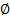 ЛДСП  Саморез (3,5 x 41 мм) Материально-техническое оснащение:  Верстак столярный Шуруповерт  Бита РН2, крестовина Сверло,  = 3,5 ЛДСП  Саморез (3,5 x 41 мм) Материально-техническое оснащение:  Верстак столярный Шуруповерт  Бита РН2, крестовина Сверло,  = 3,5 ЛДСП  Саморез (3,5 x 41 мм) Материально-техническое оснащение:  Верстак столярный Шуруповерт  Бита РН2, крестовина Сверло,  = 3,5 ЛДСП  Саморез (3,5 x 41 мм) Материально-техническое оснащение:  Верстак столярный Шуруповерт  Бита РН2, крестовина Сверло,  = 3,5 ЛДСП  Саморез (3,5 x 41 мм) Рулетка   Карандаши простые ТМ  Специальная одежда (брюки, куртка) Рулетка   Карандаши простые ТМ  Специальная одежда (брюки, куртка) Рулетка   Карандаши простые ТМ  Специальная одежда (брюки, куртка) Рулетка   Карандаши простые ТМ  Специальная одежда (брюки, куртка) Рулетка   Карандаши простые ТМ  Специальная одежда (брюки, куртка) № п/п Задача Критерии оценки Критерии оценки Максимальный балл Максимальный балл 6. 3.Сборка настенной полки из заготовок в соответствии с чертежом 1. Выбор необходимых для изготовления изделия деталей из общей массы 1. Выбор необходимых для изготовления изделия деталей из общей массы 1 6. 3.Сборка настенной полки из заготовок в соответствии с чертежом 1.1. Осуществлен подбор 9 необходимых деталей для изготовления изделия 1.1. Осуществлен подбор 9 необходимых деталей для изготовления изделия 1 6. 3.Сборка настенной полки из заготовок в соответствии с чертежом 1.2. Подбор необходимых деталей для изготовления изделия не осуществлен 1.2. Подбор необходимых деталей для изготовления изделия не осуществлен 0 6. 3.Сборка настенной полки из заготовок в соответствии с чертежом 2.Выполнение сверления отверстий под саморезы в соответствии с чертежом 2.Выполнение сверления отверстий под саморезы в соответствии с чертежом 5 6. 3.Сборка настенной полки из заготовок в соответствии с чертежом 2.1. Выполнено сверление отверстий под саморезы без нарушений на двух деталях 2.1. Выполнено сверление отверстий под саморезы без нарушений на двух деталях 5 6. 3.Сборка настенной полки из заготовок в соответствии с чертежом 2.2. Выполнено сверление отверстий под саморезы без нарушений на одной детали 2.2. Выполнено сверление отверстий под саморезы без нарушений на одной детали 3 6. 3.Сборка настенной полки из заготовок в соответствии с чертежом 2.3. Выполнено сверление отверстий под саморезы с незначительными нарушениями на двух деталях 2.3. Выполнено сверление отверстий под саморезы с незначительными нарушениями на двух деталях 1 6. 3.Сборка настенной полки из заготовок в соответствии с чертежом 2.4. Сверление не выполнено или выполнено с серьезными нарушениями 2.4. Сверление не выполнено или выполнено с серьезными нарушениями 0 6. 3.Сборка настенной полки из заготовок в соответствии с чертежом 3. Сборка полки на саморезы 3. Сборка полки на саморезы 6 6. 3.Сборка настенной полки из заготовок в соответствии с чертежом 3.1. Сборка полки на саморезы выполнена в соответствии с чертежом 3.1. Сборка полки на саморезы выполнена в соответствии с чертежом 6 6. 3.Сборка настенной полки из заготовок в соответствии с чертежом 3.2. Сборка полки на саморезы выполнена, но две детали установлены не на своих местах 3.2. Сборка полки на саморезы выполнена, но две детали установлены не на своих местах 4 6. 3.Сборка настенной полки из заготовок в соответствии с чертежом 3.3. Сборка полки на саморезы выполнена, но четыре детали установлены не на своих местах 3.3. Сборка полки на саморезы выполнена, но четыре детали установлены не на своих местах 3 6. 3.Сборка настенной полки из заготовок в соответствии с чертежом 3.4. Сборка полки на саморезы выполнена, но шесть деталей установлены не на своих местах 3.4. Сборка полки на саморезы выполнена, но шесть деталей установлены не на своих местах 1 6. 3.Сборка настенной полки из заготовок в соответствии с чертежом 3.5. Сборка полки на саморезы выполнена, но восемь и более деталей установлены не на своих местах, либо полка не собрана 3.5. Сборка полки на саморезы выполнена, но восемь и более деталей установлены не на своих местах, либо полка не собрана 0 6. 3.Сборка настенной полки из заготовок в соответствии с чертежом 4. Организация режима работы и логистика 4. Организация режима работы и логистика 1 6. 3.Сборка настенной полки из заготовок в соответствии с чертежом 4.1. Работа идет логично, шаг за шагом, закончен каждый этап 4.1. Работа идет логично, шаг за шагом, закончен каждый этап 1 6. 3.Сборка настенной полки из заготовок в соответствии с чертежом 4.2. Работа идет избирательно 4.2. Работа идет избирательно 0,75 6. 3.Сборка настенной полки из заготовок в соответствии с чертежом 4.3. Работа осуществляется случайным образом (хаотично) 4.3. Работа осуществляется случайным образом (хаотично) 0,5 6. 3.Сборка настенной полки из заготовок в соответствии с чертежом 5. Здоровье и безопасность 5. Здоровье и безопасность 1 	(за нарушение каждое снимается 0,2  балла, при грубом нарушении – дисквалификация) снимается 0,2  балла, при грубом нарушении – дисквалификация) 6. Использование инструментов, оборудования и материалов 6. Использование инструментов, оборудования и материалов 1 1 6.1. 	Инструменты 	и 	оборудование 	используются 	надлежащим 	образом 	и 6.1. 	Инструменты 	и 	оборудование 	используются 	надлежащим 	образом 	и 1 1 профессионально профессионально 6.2. Инструменты и оборудование используются в основном надлежащим образом 6.2. Инструменты и оборудование используются в основном надлежащим образом 0,75 0,75 6.3. Инструменты и оборудование используются непрофессионально 6.3. Инструменты и оборудование используются непрофессионально 0,5 0,5 ИТОГО ИТОГО ИТОГО ИТОГО 15 баллов 15 баллов № п/п Характеристики ФГОС СПО Характеристики ФГОС СПО Характеристики профессионального стандарта (при наличии) Характеристики профессионального стандарта (при наличии) 1. Код, наименование, номер и дата утверждения ФГОС СПО специальности 35.02.12 Садово-парковое и ландшафтное строительство, приказ Министерства образования и науки Российской Федерации от 7 мая 2014 г. № 461 Код, наименование, номер и дата утверждения ФГОС СПО специальности 35.02.12 Садово-парковое и ландшафтное строительство, приказ Министерства образования и науки Российской Федерации от 7 мая 2014 г. № 461 Наименование родственного ПС, номер и дата его утверждения «Специалист по вопросам благоустройства и озеленения территорий», приказ Министерства труда и социальной защиты Российской Федерации № 1159н от 28 декабря 2015г. Наименование родственного ПС, номер и дата его утверждения «Специалист по вопросам благоустройства и озеленения территорий», приказ Министерства труда и социальной защиты Российской Федерации № 1159н от 28 декабря 2015г. 2. Код, наименование вида профессиональной деятельности в соответствии с ФГОС СПО ВПД 5.2.2. Ведение работ по садово-парковому и ландшафтному строительству ВПД 5.2.4. Выполнение работ по одной или нескольким профессиям рабочих, должностям служащих Код, наименование вида профессиональной деятельности в соответствии с ФГОС СПО ВПД 5.2.2. Ведение работ по садово-парковому и ландшафтному строительству ВПД 5.2.4. Выполнение работ по одной или нескольким профессиям рабочих, должностям служащих Указание на уровень квалификации 5-й уровень квалификации Указание на уровень квалификации 5-й уровень квалификации 3. Код, 	наименование 	профессиональных 	компетенций 	в соответствии с ФГОС ПК 2.3. Организовывать садово-парковые и ландшафтные работы ПК 2.4. Контролировать и оценивать качество садовопарковых и ландшафтных работ Код, 	наименование 	профессиональных 	компетенций 	в соответствии с ФГОС ПК 2.3. Организовывать садово-парковые и ландшафтные работы ПК 2.4. Контролировать и оценивать качество садовопарковых и ландшафтных работ Наименование проверяемой обобщенной трудовой функции Инвентаризационный учет элементов благоустройства и озеленения территорий Наименование проверяемой обобщенной трудовой функции Инвентаризационный учет элементов благоустройства и озеленения территорий 4. Код, наименование дисциплины/дисциплин, междисциплинарного курса/курсов, профессионального модуля/модулей в соответствии с ФГОС СПО ОП.03 Охрана труда ОП.06 Основы садово-паркового искусства ПМ.02 Ведение работ по садово-парковому и ландшафтному строительству ПМ.04 Выполнение работ по одной или нескольким профессиям рабочих, должностям служащих Код, наименование дисциплины/дисциплин, междисциплинарного курса/курсов, профессионального модуля/модулей в соответствии с ФГОС СПО ОП.03 Охрана труда ОП.06 Основы садово-паркового искусства ПМ.02 Ведение работ по садово-парковому и ландшафтному строительству ПМ.04 Выполнение работ по одной или нескольким профессиям рабочих, должностям служащих Код, наименование дисциплины/дисциплин, междисциплинарного курса/курсов, профессионального модуля/модулей в соответствии с ФГОС СПО ОП.03 Охрана труда ОП.06 Основы садово-паркового искусства ПМ.02 Ведение работ по садово-парковому и ландшафтному строительству ПМ.04 Выполнение работ по одной или нескольким профессиям рабочих, должностям служащих Код, наименование дисциплины/дисциплин, междисциплинарного курса/курсов, профессионального модуля/модулей в соответствии с ФГОС СПО ОП.03 Охрана труда ОП.06 Основы садово-паркового искусства ПМ.02 Ведение работ по садово-парковому и ландшафтному строительству ПМ.04 Выполнение работ по одной или нескольким профессиям рабочих, должностям служащих Задание 1. Произведите строительные работы фрагмента малого сада согласно рабочей документации Задание 1. Произведите строительные работы фрагмента малого сада согласно рабочей документации Задание 1. Произведите строительные работы фрагмента малого сада согласно рабочей документации Задание 1. Произведите строительные работы фрагмента малого сада согласно рабочей документации 5. Материально-техническое оснащение:  1. Лопата штыковая Материально-техническое оснащение:  1. Лопата штыковая Материально-техническое оснащение:  1. Лопата штыковая Материально-техническое оснащение:  1. Лопата штыковая Лопата совковая Ведро пластиковое (объем – 10 л) Грабли жесткие Лазерный нивелир Примерный перечень персонального рабочего инструмента, который участники должны привезти с собой: Уровни строительные, правило, колышки, бечевка, киянки, рулетка, мастерок, посадочный совок СИЗ, которые участники должны привезти с собой: Рабочий костюм, спец.обувь с плотным мысом, перчатки, очки защитные, наколенники Описание задачи: Произведите строительные работы согласно предлагаемому комплекту рабочей документации. Габаритные размеры застраиваемого участка-2,5 х3.0м. Время проведения работ- 120 минут.  Ниже представлена типовая система оценки  Лопата совковая Ведро пластиковое (объем – 10 л) Грабли жесткие Лазерный нивелир Примерный перечень персонального рабочего инструмента, который участники должны привезти с собой: Уровни строительные, правило, колышки, бечевка, киянки, рулетка, мастерок, посадочный совок СИЗ, которые участники должны привезти с собой: Рабочий костюм, спец.обувь с плотным мысом, перчатки, очки защитные, наколенники Описание задачи: Произведите строительные работы согласно предлагаемому комплекту рабочей документации. Габаритные размеры застраиваемого участка-2,5 х3.0м. Время проведения работ- 120 минут.  Ниже представлена типовая система оценки  Лопата совковая Ведро пластиковое (объем – 10 л) Грабли жесткие Лазерный нивелир Примерный перечень персонального рабочего инструмента, который участники должны привезти с собой: Уровни строительные, правило, колышки, бечевка, киянки, рулетка, мастерок, посадочный совок СИЗ, которые участники должны привезти с собой: Рабочий костюм, спец.обувь с плотным мысом, перчатки, очки защитные, наколенники Описание задачи: Произведите строительные работы согласно предлагаемому комплекту рабочей документации. Габаритные размеры застраиваемого участка-2,5 х3.0м. Время проведения работ- 120 минут.  Ниже представлена типовая система оценки  Лопата совковая Ведро пластиковое (объем – 10 л) Грабли жесткие Лазерный нивелир Примерный перечень персонального рабочего инструмента, который участники должны привезти с собой: Уровни строительные, правило, колышки, бечевка, киянки, рулетка, мастерок, посадочный совок СИЗ, которые участники должны привезти с собой: Рабочий костюм, спец.обувь с плотным мысом, перчатки, очки защитные, наколенники Описание задачи: Произведите строительные работы согласно предлагаемому комплекту рабочей документации. Габаритные размеры застраиваемого участка-2,5 х3.0м. Время проведения работ- 120 минут.  Ниже представлена типовая система оценки  № п/п Задача Критерии оценки Критерии оценки Максимальный балл 6. 1. Посадки Привязка 1- Допуск +\-0-2 мм- полный бал; +\-3-4 мм- 1\2 балла Привязка 1- Допуск +\-0-2 мм- полный бал; +\-3-4 мм- 1\2 балла 1 6. 1. Посадки Привязка 2- Допуск +\-0-2 мм- полный бал; +\-3-4 мм- 1\2 балла Привязка 2- Допуск +\-0-2 мм- полный бал; +\-3-4 мм- 1\2 балла 1 6. 1. Посадки Привязка 3- Допуск +\-0-2 мм- полный бал; +\-3-4 мм- 1\2 балла Привязка 3- Допуск +\-0-2 мм- полный бал; +\-3-4 мм- 1\2 балла 1 6. 1. Посадки Вертикальность посадки- да\нет Вертикальность посадки- да\нет 0,5 6. 1. Посадки Уровень корневой шейки- да\нет Уровень корневой шейки- да\нет 0,5 6. 1. Посадки ИТОГО ИТОГО 4 балла 6. 2. Мощение Горизонтальность мощения- Допуск +\-0-2 мм- полный бал; +\-3-4 мм- 1\2 балла Горизонтальность мощения- Допуск +\-0-2 мм- полный бал; +\-3-4 мм- 1\2 балла 1 6. 2. Мощение Горизонтальность мощения- Допуск +\-0-2 мм- полный бал; +\-3-4 мм- 1\2 балла Горизонтальность мощения- Допуск +\-0-2 мм- полный бал; +\-3-4 мм- 1\2 балла 1 6. 2. Мощение Горизонтальность мощения- Допуск +\-0-2 мм- полный бал; +\-3-4 мм- 1\2 балла Горизонтальность мощения- Допуск +\-0-2 мм- полный бал; +\-3-4 мм- 1\2 балла 1 6. 2. Мощение Высотная отметка мощения -Допуск +\-0-2 мм- полный бал; +\-3-4 мм- 1\2 балла Высотная отметка мощения -Допуск +\-0-2 мм- полный бал; +\-3-4 мм- 1\2 балла 1 6. 2. Мощение Диагонали- да\нет Диагонали- да\нет 1 6. 2. Мощение Габаритные размеры- Допуск +\-0-2 мм- полный бал; +\-3-4 мм- 1\2 балла Габаритные размеры- Допуск +\-0-2 мм- полный бал; +\-3-4 мм- 1\2 балла 1 6. 2. Мощение Габаритные размеры- Допуск +\-0-2 мм- полный бал; +\-3-4 мм- 1\2 балла Габаритные размеры- Допуск +\-0-2 мм- полный бал; +\-3-4 мм- 1\2 балла 1 6. 2. Мощение Габаритные размеры- Допуск +\-0-2 мм- полный бал; +\-3-4 мм- 1\2 балла Габаритные размеры- Допуск +\-0-2 мм- полный бал; +\-3-4 мм- 1\2 балла 1 6. 2. Мощение Привязка- Допуск +\-0-2 мм- полный бал; +\-3-4 мм- 1\2 балла Привязка- Допуск +\-0-2 мм- полный бал; +\-3-4 мм- 1\2 балла 1 6. 2. Мощение Привязка- Допуск +\-0-2 мм- полный бал; +\-3-4 мм- 1\2 балла Привязка- Допуск +\-0-2 мм- полный бал; +\-3-4 мм- 1\2 балла 1 6. 2. Мощение Привязка- Допуск +\-0-2 мм- полный бал; +\-3-4 мм- 1\2 балла Привязка- Допуск +\-0-2 мм- полный бал; +\-3-4 мм- 1\2 балла 1 6. 2. Мощение Границы мощения по линии- да\нет Границы мощения по линии- да\нет 1 6. 2. Мощение Швы по линии - да\нет Швы по линии - да\нет 1 6. 2. Мощение Расшивка швов выполнена-  да\нет Расшивка швов выполнена-  да\нет 1 6. 2. Мощение ИТОГО ИТОГО 14 баллов 3. Чистота рабочего места Использованы только необходимые материалы и инструменты, которые лежат в организованном порядке, все отходы утилизированы Использованы только необходимые материалы и инструменты, которые лежат в организованном порядке, все отходы утилизированы 2 3. Чистота рабочего места Использованы только необходимые материалы и инструменты, отходы утилизированы Использованы только необходимые материалы и инструменты, отходы утилизированы 1,5 3. Чистота рабочего места Использованы только необходимые материалы и инструменты, отходы не утилизированы Использованы только необходимые материалы и инструменты, отходы не утилизированы 1 3. Чистота рабочего места Инструменты разбросаны, рабочее место грязное Инструменты разбросаны, рабочее место грязное 0 3. Чистота рабочего места ИТОГО ИТОГО 4,5 балла 4. Организация режима работы и логистика Работа идет логично, шаг за шагом, закончен каждый этап Работа идет логично, шаг за шагом, закончен каждый этап 2 4. Организация режима работы и логистика Работа идет избирательно Работа идет избирательно 1,5 4. Организация режима работы и логистика Работа осуществляется случайным образом (хаотично) Работа осуществляется случайным образом (хаотично) 1 4. Организация режима работы и логистика ИТОГО ИТОГО 4,5 балла 5. Здоровье и безопасность (за каждое нарушение снимается 0,2 балла, при грубом нарушении – дисквалификация) 6. Использование инструментов, оборудования и материалов Инструменты и оборудование используются надлежащим образом и профессионально Инструменты и оборудование используются надлежащим образом и профессионально 5 6. Использование инструментов, оборудования и материалов Инструменты и оборудование используются в основном надлежащим образом Инструменты и оборудование используются в основном надлежащим образом 2,5 6. Использование инструментов, оборудования и материалов Инструменты и оборудование используется не профессионально Инструменты и оборудование используется не профессионально 0,5 6. Использование инструментов, оборудования и материалов ИТОГО ИТОГО 8 баллов ВСЕГО ВСЕГО 35 баллов 